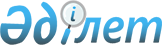 "Ұлттық ақпараттық технологиялар" жабық акционерлiк қоғамын дамытудың 2004-2006 жылдарға арналған жоспарын бекiту туралыҚазақстан Республикасы Үкіметінің 2004 жылғы 24 маусымдағы N 697 қаулысы

      "Қазақстан Республикасының әлеуметтiк-экономикалық дамуының индикативтiк жоспарларын әзiрлеудiң ережесiн бекiту туралы" Қазақстан Республикасы Үкiметiнiң 2002 жылғы 14 маусымдағы N 647  қаулысына  сәйкес Қазақстан Республикасының Үкiметi қаулы етеді: 

      1. Қоса берiлiп отырған: 

      1) "Ұлттық ақпараттық технологиялар" жабық акционерлiк қоғамын дамытудың 2004-2006 жылдарға арналған жоспары; 

      2) "Ұлттық ақпараттық технологиялар" жабық акционерлiк қоғамының 2004 жылға арналған маңызды көрсеткiштерi бекiтiлсiн. 

      2. Осы қаулының орындалуын бақылау Қазақстан Республикасы Премьер-Министрiнiң орынбасары С.М.Мыңбаевқа жүктелсiн. 

      3. Осы қаулы қол қойылған күнінен бастап күшiне енедi.       Қазақстан Республикасының 

      Премьер-Министрі Қазақстан Республикасы   

Үкіметінің         

2004 жылғы 24 маусымдағы  

N 697 қаулысымен      

бекітілген          

  "Ұлттық ақпараттық технологиялар" жабық акционерлiк 

қоғамын дамытудың 2004-2006 жылдарға арналған 

Жоспары  

  1. Бөлім. Ұлттық компанияның жай-күйi және дамытудың перспективалары туралы баяндама  

  1. Кiрiспе       "Ұлттық ақпараттық технологиялар" жабық акционерлiк қоғамы (бұдан әрi - Қоғам) жарғылық капиталында мемлекеттiң 100% қатысу үлесімен мемлекеттік ақпараттық жүйелердi құру және олардың өзара іс-қимылын ұйымдастыру жөнiндегi уәкiлеттi ұйым ретiнде "Қазақстан Республикасында бірыңғай ақпараттық кеңiстікті дамыту және "Ұлттық ақпараттық технологиялар" жабық акционерлік қоғамын құру туралы" Қазақстан Республикасы Үкiметiнiң 2000 жылғы 4 сәуiрдегi N 492  қаулысына  сәйкес құрылды. "Ақпараттандыру саласындағы Ұлттық оператор туралы" Қазақстан Республикасы Үкiметiнiң 2004 жылғы 16 қаңтардағы N 44  қаулысына  сәйкес Қоғам ақпараттандыру саласындағы Ұлттық оператор болып анықталды.  1. Миссиясы       Қоғамның миссиясы - қазiргі заманғы ақпараттық технологияларды пайдалана отырып, Қазақстан Республикасының ұлттық ақпараттық инфрақұрылымын қалыптастыру мен дамытуға жәрдемдесу. 

      Қоғам қызметiнiң негiзгi мәнi Қазақстан Республикасының ұлттық ақпараттық инфрақұрылымын қалыптастыруға, дамытуға және қызмет көрсетуге, байланысты жұмыстарды жүргiзу, мемлекеттiк ақпараттық ресурстардың бiрiктірiлуiн қамтамасыз ету болып табылады. 

      Ұлттық оператор ретінде Қоғамның негізгі қызметi болып табылады: 

      мемлекеттiк ақпараттық жүйелердің өзара iс-қимылын қамтамасыз ету, олардың әлемдiк ақпараттық жүйелерге және ақпараттық ресурстарға бiрiктiрiлуi; 

      ведомствоаралық мемлекеттiк ақпараттық жүйелердi пайдалануды және сүйемелдеудi жүзеге асыру; 

      мемлекеттiк ақпараттық ресурстарға жалпы өтуге олардың ақпараттық талабын қанағаттандыру мақсатында жеке және заңды тұлғалар үшiн техникалық жағдайының ұйымдастыруын қамтамасыз ету; 

      мемлекеттiк ақпараттық жүйелер мен ақпараттық ресурстарының тiзiмiн жүргiзуiнiң техникалық қамтамасыз етуiн жүзеге асыру.  2. Құрылуының қысқаша тарихы       Қоғам Астана қаласының Әдiлет басқармасында 2001 жылғы 23 мамырда қайта тiркелген, заңды тұлғаны мемлекеттiк тiркеу нөмерi 9922-1901-АО. 

      Мекен-жайы: Қазақстан Республикасы, 473000, Астана қ., Сарыарқа ауданы, Пушкин көшесi, 110 а. Бастапқы мемлекеттiк тiркеу күнi 3.07.2000 ж. Жарияланған жарғылық капиталы 610 млн. теңге. 

      "Мемлекеттiк органдарды ақпараттандыру мәселелерi туралы" Қазақстан Республикасы Үкiметінiң 2000 жылғы 5 қазандағы N 1501 қаулысымен Қоғам, оған "Банкаралық және қаржылық телекоммуникациялар орталығы" жабық акционерлік қоғамын қосу жолымен қайта ұйымдастырылды. 

      Қазақстан Республикасы Үкiметiнiң 2003 жылғы 22 шілдедегi N 724  қаулысына  сәйкес Қоғам акцияларының мемлекеттiк пакеттерін иелену және пайдалану құқығы Қазақстан Республикасы Ақпараттандыру және байланыс жөніндегі агенттігімен жүзеге асады.  3. Компанияның басқару құрылымы       Қоғамның келесi құрылымы 2003 жылғы 12 қазанға дейiн жұмыс iстедi: 

                       (қағаз мәтінінен қараңыз)       2003 жылғы қазаннан бастап Қоғам алға қойған міндетін тиімді және сапалы орындау, Ұлттық оператордың функциялары мен өкілеттіктерін іске асыру мақсатында Қоғамға жаңа құрылым енгізді: (қағаз мәтінінен қараңыз)       Қоғамның жаңа құрылымына келесі бөлімшелер кіреді: 

      1) орталық аппарат; 

      2) өндірістік департаменттер; 

      3) Алматы филиалы; 

      4) аймақтық орталықтар       Орталық аппарат әкiмшiлiк блок екенiн көрсетiп, Қоғамда жалпы басшылықты жүзеге асырады, стратегияны, перспективалық және ағымды даму жоспарын әзiрлейдi, Қоғам мемлекеттiк органдармен, мемлекеттік емес құрылымдармен және халықаралық ұйымдармен өзара iс-қимыл жасаған кезде өзiнiң мүддесiн көрсетедi. 

      Қазақстан Республикасының ұлттық ақпараттық инфрақұрылымын қалыптастыру және дамытудың мемлекеттік бағдарламасын iске асыру шеңберiнде жасасқан орталық аппарат бөлiмшелерiнiң ағымды қызмет аясы шеңберiнде, сондай-ақ мемлекеттiк органдардың ақпараттық жүйелерiне техникалық қызмет көрсету мен сүйемелдеудi жүзеге асырады. Орталық аппараттың бөлiмшелерi акционерлерге, Директорлар кеңесiне және басқа да бақылаушы органдарға қаржылық және өндiрiстiк есеп берудi, сондай-ақ Қоғамды материалды-техникалық жабдықтау, персоналды таңдауды қамтамасыз етедi. 

      Ұлттық оператордың функциясын қамтамасыз ету үшiн Қоғамның құрамында мынадай өндiрiстiк бөлiмшелер құрылды: ақпараттық жүйелердi сервистiк сүйемелдеу департаментi, сервистік жүйелi-техникалық қызмет көрсету департаментi, жобаларды басқару және әзiрлеу департаментi, ақпараттық ресурстар мониторингі және методологиялар департаментi, Алматы филиалы және 15 аймақтық орталықтар. 

      Алматы филиалы "БанкНет" мәлiметтерiн желi базасында беру телекоммуникациялық қызметтер көрсетудi жүзеге асырды. 2003 жылдан бастап негiзгi клиенттердiң кетуiмен және "БанкНет" желiсiнiң жұмысын iс жүзiнде тоқтатуына байланысты, Алматы филиалы дамуға бағытталған сервистiк жүйелi-техникалық қызмет көрсетудi және жобаларды басқару бойынша жүзеге асырады. Bloomberg (Қазақстан Республикасының Ұлттық Банкiсiне) көрсетiлген телекоммуникациялық Интернет-қызметтерi мемлекеттiк органдарда бiрыңғай көлiк ортасын пайдалануы енгенше шектелетiн болады. 

      Аймақтық орталықтар осы уақытта сервистiк жүйелi-техникалық қызмет көрсету жүзеге асырады және компьютерлiк, желiлiк және периферийлiк жабдықтарды жөндейдi, сондай-ақ облыстық салық комитеттерiнiң ақпараттық жүйелерiн басқарады және сүйемелдейдi. 

      2003 жылғы 1 қыркүйекке қызметкерлердiң тiзiмдiк саны 269 құрады. 

      Жоспарланған ауқымды жұмыстарды орындау мақсатында қызметкерлердiң тiзiмдiк санын 2004 жылы 337-ге дейiн, 2005 жылы 345-ке дейiн, 2006 жылы 354-ке дейiн өсiру жоспарлануда.  4. Орталық аппараттың құрылымы       Қоғам орталық аппаратының құрылымы мынадай үлгіде ұсынылған: (қағаз мәтінінен қараңыз)  5. Басқаруға таңдап алынған моделдiң негiздемесi       Қоғамның басқару үлгісi жылдам, барынша ашық, кәсiби басқарылатын және тапсырыс берушiмен ұзақ мерзiмдi ынтымақтастыққа бағытталған желiлi-дивизиондық негiзiнде құрылған. Қолданыстағы заңнамаға және Қоғамның Жарғысына сәйкес Қоғамның атқарушы органы Басқарма болып табылады, оның құрамын Директорлар кеңесi бекiтедi. Қоғамның қызметiне жалпы басшылықты Басқарма төрағасы (Президент) жүзеге асырады, ол басқарудың дара басшылық пен алқалылық қағидаттарымен ұштастыра отырып, ақпараттандыруда мемлекеттiк саясатты жүргiзудi қамтамасыз етедi. 

      Таңдап алған компанияны басқару құрылымының моделi қоғамның алдына қойылған мiндеттердi орындауға бағытталған.  2. Мемлекеттік органдардың ақпараттандырылуын талдау  1. Мемлекеттік органдарды ақпараттандырудың 

шығыстарын талдау       Қоғаммен жүргізiлген осы деректер бойынша 2000-2002 жылдарға мемлекеттік органдарды ақпараттандырудың шығыстарын талдау, Қазақстан Республикасының мемлекеттiк органдарын ақпараттандыру бойынша іс-шарасына республикалық бюджеттен 24,3 млрд. теңге жолданды. 

      Жалпы бұл шығыстар сомасынан 21,4 млрд. теңге (88%) бюджеттік бағдарламаның алты әкiмгерлерiмен игерiлген. Мемлекеттiк органдарды ақпараттандыруға ағымды шығыстар осы кезеңге 8,2 млрд. теңгенi, даму бағдарламасына шығыстар 16 млрд. теңгенi құрады. 

      Қазақстан Республикасы Президентiнiң 2001 жылғы 16 наурыздағы N 573  Жарлығымен  бекiтiлген ақпараттық жүйелердi әзiрлеу және ендiру есептi кезеңде қалыптасқан бағдарлама (бұдан әрі - Мемлекеттiк бағдарлама) және ұлттық ақпараттық инфрақұрылымның дамуы салалы бағдарламалармен және Мемлекеттік бағдарламаларға сәйкес жүзеге асырылған. 

      Республикалық бюджеттiк бағдарламаның әкiмгерi Қазақстан Республикасының Ақпараттандыру және байланыс жөнiндегi агенттігi болып табылады. Мемлекеттiк бағдарлама жетi бағдарламаға жататын iске асыруын көздейдi (ақпараттық ресурстар жағдайы мониторингі, электрондық деректер алмасу стандартын құру, электрондық коммерция енгiзу, аукциондар және тендерлер, мемлекеттiк органдардың ақпараттық инфрақұрылымдарын құру, мемлекеттік ақпараттық жүйелердi бiрiктiру, мемлекеттiк дерекқор құру, әлеуметтiк-экономикалық даму мониторингі). 2003 жылғы қарашаның 1-дегі жағдайы бойынша Қоғаммен Мемлекеттiк бағдарламаны iске асыру барысы туралы есебi дайындалып, Қазақстан Республикасының ақпараттар қауiпсiздiгiн қамтамасыз ету негізгi бағытының қызметi және ұлттық ақпараттық инфрақұрылымды дамыту мен әзiрлеу, қалыптасу бойынша Комиссияның тарапына мәжілiсiнде қаралып және 2003 жылғы желтоқсанның 4-де қабылданды (хаттама N 17-52/И-693). 

      Жалпы мемлекеттiк органдардың ақпараттық жүйелерін (iс-әрекеттегi және жобадағы) олардың мақсаты бойынша келесi тәртiпте жiктеуге болады (1 сурет): 

      1) жалпымемлекеттiк жүйелер; 

      2) мемлекеттiк дерекқорлар; 

      3) қаржылық жүйелер; 

      4) экономика саласының жүйелері; 

      5) әлеуметтiк саланың жүйелерi; 

      6) құқық және құқыққорғау ақпараттарының жүйелері; 

      7) мемлекеттiк органдардың әкiмшiлiк-басшылық қызметiн қамтамасыз ету жүйелерi; 

      8) қамтамасыз ету жүйелерi. (қағаз мәтінінен қараңыз)       Талдау көрсеткендей есептi кезеңде жалпы қатардағы мемлекеттiк органдарда жергiлiктi мәселелердi әзiрлеуден бiрiктiрiп үлестiрiлген көп деңгейлi ақпараттық жүйелерге өттi. Негізiнен әзiрлеу жаңазаманғы ақпараттық технологияларды қолданудан бастап жүзеге асады. Дерекқор жаңазаманғы ДББЖ-ны қолдану арқылы құрылды (Оrасlе, Infomix, Microsoft, SOL Server, Lotus Notes ). 

      Бұлармен қатар жергілiктi мәселелер немесе кешендi мәселелер кейiнгі уақыттағы iске асырылған көне аспаптық құралдарда орын алады. 

      Iс-әрекеттегі ең iрi ақпараттық жүйелер салық комитетiнiң ақпараттық жүйесi, қазынашы, Кеден агенттігінiң зейнетақы төлеу бойынша мемлекеттiк орталығы болып табылады. Ақпараттық жүйелер қатарында мынадай жүйелер жұмыс iстейдi олар "Республикалық бюджетті жоспарлау", "Мемлекеттiк қызметтегi кадрларды басқару (КБАЖ)", "Мемлекеттiк меншiктi басқару", "Жеке куәлiк және төлқұжат беру жүйелерi" және басқалар. Әзiрлеу сатысында түгелдей қатарда ақпараттық жүйелер жатыр оның iшiнде Мемлекеттiк бағдарламалар шеңберiндегі жобалар, жер кадастры бойынша ақпараттық жүйелер, Қазақстан Республикасының Ауыл шаруашылық министрлiгi, ААЖ "Сайлау" және басқалар. 

      Онымен қатар персоналдық компьютер деңгейiнде шешiлетiн пайдаланудан асып түсетiн мәселелер мен кешендi мәселелер. 

      Кейбiр мемлекеттiк органдарда ақпараттық жүйелердi сүйемелдеу ведомстваға жататын мекемелермен жүзеге асады: Қазақстан Республикасының Қаржы министрлiгi РМК "ҚЖАО", Қазақстан Республикасының Iшкi iстер министрлiгi РМК "АТО", Қазақстан Республикасының жер ресурстары жөнiндегi ҒӨО "Жер", Қазақстан Республикасының еңбек және халықты әлеуметтiк қорғау министрлігінiң РМҚК "ЗТМО". 

      Мемлекеттiк органдардың ведомстваға жататын мекемесi болмағандықтан ақпаратттық жүйелердi сүйемелдеу бойынша қызметi, осы кезеңде коммерциялы жеке IT-компаниясымен жүзеге асады.  2. Қоғамның негiзгi клиенттерi       Қоғамның миссиясына сәйкес Қазақстан Республикасының Ұлттық ақпараттық инфрақұрылымын қалыптастырудың және дамытудың мемлекеттiк бағдарламасын iске асыруына орай, Қоғамның негiзгi клиенттерi мемлекеттiк құрылымдар мен ведомствалар болады деп топшылайды. Болашақта Қоғам мемлекеттiк органдардың қорғалған бiрыңғай көлiктiк орта қызметi негiзiнде кешендiк ақпараттық қызмет көрсетулердiң барынша толық спектрiн ұсынатын болады.  3. Қоғамның 2002-2003 жылдарға арналған 

өндiрiстiк-қаржылық қызметiн талдау  Өндiрiстiң қызметiн талдау       Қоғам Қазақстан Республикасының Ұлттық ақпараттық инфрақұрылымын қалыптастырудың және дамытудың мемлекеттiк бағдарламасын iске асыру шеңберiнде 2002 жылы Қазақстан Республикасының Көлiк және коммуникациялар министрлiгiнiң Ақпараттандыру және байланыс жөніндегі комитетi мен Қоғам арасында жалпы сомасы 218,4 млн. теңгеге шарттар жасалды. 

      2002 жыл бойы Мемлекеттiк бағдарламалар шеңберінде қорытынды есебi бойынша келесi көлемдегi жұмыстар орындалды: 

      электронды құжаттар айналымының бiрыңғай жүйесін құру бойынша (ЭҚА БЖ жобаларды басқару жүзеге асты) 5,7 млн. теңге сомасында; 

      мемлекеттiк органдардың ақпараттық инфрақұрылым жүйесін құру бойынша Қазақстан Республикасы Үкiметiнiң Web-сайт Үкіметі құрылған қашықтан кiру 15,4 млн. теңге сомасында ұйымдастырылып техникалық тапсырмасы әзiрленді; 

      Қазақстан Республикасында ресми электрондық сайт пен анықтама құрылды және электрондық адрестер мен мемлекеттiк рәсiмдердi пайдалану және Интернет-кеңiстiкте мемлекеттiк ақпараттарды 6,2 млн. теңге көлемiнде алу ережесi әзiрленген; мемлекеттiк органдарда электрондық мұрағаттардың жүйесiн құру және кілттердiң идентификация орталығы үшiн 7,7 млн. теңге көлемiнде) 29,3 жалпы сомасында техникалық тапсырма әзiрленген; 

      мемлекеттiк органдардың ақпараттық телекоммуникациялық ресурстарының мониторингi жүйесін құру бойынша 19,3 млн. теңге сомасына екiншi кезектегi "Ақпараттық телекоммуникациялық ресурстарының мемлекеттік тiзiмдерi" ақпараттық жүйесiнiң екi негізгі үлгісi құрылды; 

      электрондық коммерция, аукциондар мен тендерлер өткiзу жүйесiн құру бойынша 11,7 млн. теңгеге электрондық коммерция орталығын ұйымдастыру үшiн ғылыми-зерттеу жұмыстары жүргiзiлдi және тиiстi техникалық тапсырмалар әзiрлендi; 

      6,7 млн. теңгеге мемлекеттiк органдардың ақпараттық инфрақұрылымын сүйемелдеу бойынша (мемлекеттiк органдардың телекоммуникациялық ресурстарының Мемлекеттiк тiзімін сүйемелдеу және "КZ" Интернет сегментiне қызмет көрсету) жүзеге асырылды; 

      5,5 млн. теңгеге "Жеке тұлғалар" мемлекеттiк дерекқорлар бойынша "Жеке тұлғалар" мемлекеттiк дерекқорын құру мен қалыптастыру тұжырымдамасы, техникалық тапсырмасы, Қазақстан Республикасының жеке тұлғалары үшiн бiрыңғай тiркеу коды және оларды жүргізу ережелерi әзiрлендi. 

      Мемлекеттiк органдардың ақпараттық-телекоммуникациялық жүйелерiнiң құжаттамалары мен кодтарын сақтау және беру тәртiбiн реттейтiн нормативтiк құжаттар пакетi әзiрлендi. 

      Бұдан басқа, 2002 жыл iшiнде Қазақстан Республикасының Мемлекеттiк Кiрiс министрлiгімен жасалған ұзақмерзiмдi шарттар шеңберiнде Қоғам Салық комитетінің орталық аппараты мен аумақтық бөлiмшелерiнiң ақпараттық жүйелерiн әкiмшiлiктендiру және сүйемелдеу, техникалық құралдарға сервистік қызмет көрсету жөніндегі жұмыстарды жүзеге асырды. Барлық облыстық Салық комитеттерiнде мемлекеттiк қызметшiлердi "Компьютерлiк жабдықтар" және "Офистiк қосымшалармен жұмыс" курстары бойынша оқыту ұйымдастырылды және 1000 астам маман оқудан өттi. Жалпы алғанда, Салық комитетi бойынша орындалған жұмыстар көлемi 231,2 млн. теңгені құрады. 

      2002 жылдың екiншi жарты жылдығында Қазақстан Республикасының Кедендік бақылау агенттігiмен шарт бойынша 6,2 млн теңге сомасына компьютерлерге, периферийлiк және желiлiк жабдықтарға техникалық қызмет көрсету жөнiндегi жұмыстар орындалған еді. 

      Қоғам 400 клиентке (заңды және жеке тұлғаларға) телекоммуникациялық қызметтер көрсеттi. Қоғамның телекоммуникациялық құралдары моралды ескiрдi және соңғы 3-4 жылда жаңартылған жоқ. Бұл ретте 2002 жыл iшiнде телекоммуникациялық қызметтер көрсетуден негiзгi клиенттер бас тартты және тұтастай алғанда жыл iшiнде 84 шарт бұзылды. Олардың арасында қызметтердiң негізгi тұтынушылары - Қазақстан Республикасының Ұлттық Банкi, Қазақстан Республикасының Қаржы министрлігі, РМҚК "Зейнетақы төлеу жөнiндегi мемлекеттiк орталығы", Қазақстан Республикасы Статистика жөнiндегi агенттiгiнiң АЕО-ғы және басқалар. Олар деректердi беру үшiн өз телекоммуникациялық меншік желiлерiн құрды немесе басқа провайдерлердің қызметтерін жаңа негіздегі технологияларын пайдаланады. Қазiргі уақытта "Банкнет" дерек беру желiсi iс жүзінде жоқ және Интернет және электрондық пошта қызметi спекторымен шектеледi. 

      Қазақстан Республикасы Ұлттық Банкiнiң 13 филиалында құрылымданған кабелдік желiлердi монтаждау жөнiндегі жұмыстар жүргiзiлдi. Орындалған монтаждау жұмыстарының көлемi Ұлттық банкке орнатылған жабдықтардың құнын қосқанда 15,8 млн. теңгенi құрады. 

      2003 жылдың бiрiншi жарты жылдығы ішiнде Мемлекеттiк бағдарлама шеңберiнде 2002 жылы жалпы сомасы 140,3 млн. теңгеге жасалған шарттар бойынша iс-шараларды орындау өз жалғасын тапқан болатын, оның iшiнде: 

      37 млн теңгеге 8 мемлекеттiк органмен электрондық құжат алмасудың бiрыңғай жүйесiнiң бiрiншi кезегiн енгiзу және инсталляциялау аяқталды; 

      34 млн. теңгеге қажеттi лицензияланған базалық бағдарламалық қамтамасыз етулер жеткiзiлдi; 

      Электронды құжаттар айналымы бiрыңғай жүйесiнiң екiншi кезегiн жасау бойынша (бұдан әрi - ЭҚА БЖ) 22 млн. теңгеге ғылыми-зерттеу жұмыстары жүргiзiлдi; 

      7,6 млн. теңгеге оқу процесi ұйымдастырылды және 80 астам мемлекеттік қызметшiлердi ЭҚА БЖ тиiстi оқыту жүргізiлдi; 

      2,2 млн. теңгеге ЭҚА БЖ жобасын басқару жүзеге асырылды; 

      0,8 млн. теңгеге ҚР Президенті Әкiмшiлiгінде және ҚР Премьер-Министрі Кеңсесiнде орнатылған техникалық құралдарға қызмет көрсетiлдi; 

      "Ақпараттық телекоммуникациялық ресурстардың Мемлекеттiк тiзiмiн жүргiзу" курсы бойынша 1,3 млн. теңгеге мемлекеттiк органдардан 40 маман оқытылды; 

      11,7 млн. теңгеге "Ақпараттық телекоммуникациялық ресурстардың Мемлекеттiк тiзiмi" жүйесiнің екiншi кезегiн әзiрлеу бойынша жұмыстар аяқталды. 

      2003 жылы Қазақстан Республикасының Қаржы министрлігімен жабдықтарға техникалық қызмет көрсету және ақпараттық жүйелердi сүйемелдеуге ұзақ мерзiмдi шарт мiндеттемесi бойынша жұмыстарды атқару жүзеге асырылды. 

      Мемлекеттiк бағдарламалардың iс-шаралар шеңберiнде мынадай жұмыстар орындалды: 

      мемлекеттік органдардың ақпараттық инфрақұрылымын сүйемелдеу бойынша ақпараттық-телекоммуникациялық ресурстардың Мемлекеттiк тiзiмiнiң деректерiн толықтыру және жүйелеу мемлекеттік органдар ұсынған ақпараттар негiзiнде жүзеге асырылады; 

      "Жеке тұлғалар" мемлекеттiк дерекқорын құру бойынша пайдаланылатын жобаны құру үшін, жобаны басқару және техникалық құралдарға қызмет көрсету жүзеге асырылды; 

      осы бағдарлама бойынша енгізілетін жобаны басқару мемлекеттік органдардың электронды құжаттар айналымының бiрыңғай жүйесiн (ЭҚА БЖ) құру бойынша есептеу құралдарына техникалық қызмет көрсетудi орындау жалғасты, 12 мемлекеттік органдарында ЭҚА БЖ бағдарламалық өнiмдi ендiру және электрондық құжаттар айналымы үшін мемлекеттiк органдарында серверлер орнатыла бастады, пайдаланушы мемлекеттiк қызметшілердi және Lotus/Domino жүйелiк әкiмшiлерiн курстар бойынша оқыту жүргізiлдi; 

      мемлекеттiк органдардың ақпараттық инфрақұрылымын құру бойынша Қазақстан Республикасы Yкiметiнiң Web-сайты сүйемелденуi жүзеге асырылды, сондай-ақ аппаратты-бағдарламалық кешендерге техникалық қызмет көрсету жүргiзiлдi; 

      ақпараттық-телекоммуникациялық ресурстардың жай-күйiнiң мониторингі жүйесі бойынша мониторинг жүйесі құралдарына техникалық қызмет көрсету жалғасып жатыр, ақпараттық-телекоммуникациялық ресурстар тiзiмi бағдарламалық қамтамасыз етуiнiң қосымша модулдерiн әзiрлеу басталды. 

      Қоғамның нақты қатысуы мақсатында Мемлекеттiк бағдарламалар жобаларын басқаруда 2003 жылдың қазанында Қазақстан Республикасының Ақпараттандыру және байланыс жөнiндегi агенттігі ақпараттандыру және байланыс және оның мердігерлерімен үш жақты келiсiм жасасқаны бойынша жұмыстар жүргіздi.  Қоғамның қаржылық қызметiн талдау       Белгiлеген тәртіпте Қоғамның жоспары 2002 жылға жалпы акционерлер жиналысының шешімімен 2002 жылғы қаңтардың 22-де бекітiлген, N 6 хаттама. 

      2002 жыл iшiндегі қызмет қорытындысы бойынша Қоғамның алған кiрiсi жоспарланған 1405,3 млн. теңгеден 558 млн. теңгенi (ҚҚС есепке алса  - 647 млн. теңге) құрады, бұл дегенiмiз 39,7%. Әйтсе де 2001 жылмен салыстырғанда өсiм 15% (485,2 млн. теңге болған) құрады. 

      Негiзгі қызметтен кiріс жоспарланған 1 394,4 млн. теңгеден 449,6 млн. теңгенi құрады, жоспардың орындалуы 32,2% құрады. Оның iшiнде: 

      Мемлекеттiк бағдарламаны орындау бойынша - 69,1 млн. теңге; 

      Қазақстан Республикасының Қаржы министрлiгi Салық комитетiнiң компьютерлік, периферийлік және желілік жабдықтарына техникалық қызмет көрсетуден - 199,3 млн. теңге; 

      телекоммуникациялық қызмет көрсетулер бойынша 158,7 млн. теңге; 

      өндiрістiк қызметтiң басқа бағыттары бойынша - 22,5 млн. теңге. 

      Негізгi емес қызметтен кiрiстер 108,4 млн. теңгенi құрады, жоспарланғаны - 10,8 млн. теңге (оның iшiнде бағаның арзандауынан түскен кірістер есебінен 96,5 млн. теңге). 

      Қоғам бюджетiнiң кiрiс бөлiгiнiң орындалмау себептерi телекоммуникациялық қызмет көрсетулер көлемiнiң азаюы және бюджеттік бағдарламаларда көзделген шаралардың орындалмауы болып табылады. 

      Дер кезінде ауыстыру бойынша шара қолданбағандықтан моральдық және физикалық ескiрген жабдықтар деректерiн беру жылдамдығы айтарлықтай тапсырушының талабын қамтамасыз ете алмады. Бұдан басқа, телекоммуникациялық қызмет көрсетулердің қолданыстағы тарифтері рыноктағы өзгермелі жағдайларға сәйкес келтірілмеді. Осылардың барлығы клиенттердің басқа провайдерлерге кетуіне әкелiп соқтырды. Қоғамның ашық конкурстарға қатысуы ұсынылатын жұмыстар мен қызмет көрсетулердiң өзiндік құнының салыстырмалы жоғарылығы жағдайында еш нәтиже бермедi. 

      2002 жыл iшiнде Қоғам жоспарланған 1 392,2 млн. теңгеден 871,6.млн. теңге сомасына шығыстар жүргізді (шығыстарды "үнемдеу" 520,6 млн. теңгенi құрады). 

      Шығыстар құрылымы былайша қалыптасты: 

      қызмет және жұмыстың өзіндік құны 446,9 млн.теңгені құрады; 

      кезең шығыстары 132,6 млн.теңгенi құрады; 

      негізгі емес қызметтерге байланысты шығыстар 292,1 млн.теңгенi құрады. 

      2001 жылмен салыстырғанда 2002 жылғы шығыстар 388 млн. теңгеге артты. Қоғамның жұмысшылар санының артуына байланысты еңбекақы төлеуге жұмсалған шығыстар 33,2% артты, сырттан келген ұйымдардың қызмет көрсетулерiне шығындар 109,1 млн. теңгеге, қызметтiк iссапарларға, байланыс және қызметтік ғимараттарды жалдау қызметтеріне шығындардың артуы есебінен әкімшілік-шаруашылық шығыстар 48,2% артты. Бұдан басқа, 2001 жылмен салыстырғанда 2002 жылғы шығыстардың 79,9% артуы есептен шығару (96,8 млн.теңге) бойынша шығындардың (провизия) енгізiлуiмен және негізгi құралдар мен материалдық емес активтерді арзандатумен (193,4 млн. теңге сомасына) байланысты. 

      Алматы филиалындағы қойманы қабылдау-табыстау кезiнде 07.10.02 жылға 179 мың теңге сомасында негiзгi қаражаттың жеткiлiксiздiгi анықталды. Қызметтiк тексеру жүргізілген жоқ және де жетiспеушiлiктердiң сомасы шығыстарға енгізілген жоқ. Сома бойынша жеткiліксiздiк фактiсi 2002 жылғы түгендеу қорытындылары бойынша көрiнiс тапты. 

      2002 жыл үшiн қаржы-шаруашылық қызметтің қорытындысы бойынша Қоғаммен 313,6 млн.теңгеге терiс қаржылық нәтиже алынды, оның ішінде: 

      шаруашылық қызмет нәтижелерi бойынша 119,9 млн. теңге сомасына; 

      негізгi қаражат пен материалдық емес активтердi есептен шығару үшiн провизия жасауға 96,8 млн. теңге сомасына; 

      негізгi қаражат пен материалдық емес активтердi арзандау нәтижелері бойынша 96,9 млн. теңге сомасына; 

      2002 жылы бюджетке нақты салықтар мен басқада төлемдер 71,2 млн.теңге сома көлемiнде төлендi. 

      2003 жылға арналған Қоғамның Жоспары 2003 жылы 21 сәуiрде N 11 хаттамасында Директорлар кеңесiмен бекiтілдi. 

      2003 жылдың 8 айы iшiнде қаржы-шаруашылық қызметтiң қорытындысы бойынша 287,7 млн. теңге сомасына кiрiстер алынды, жоспардағысы 478,4 млн. теңге (жоспардың 60%). 

      Негізгi қызметтен кiрiстер 283,3 млн. теңгенi, негiзгi емес қызметтен - 4,4 млн. теңгенi құрады. 

      2003 жылдың 8 айы iшiнде Қоғам 380,8 млн. теңге сомасына шығын жүргізді. 

      Шығыстар құрылымы былайша қалыптасты: 

      жұмыстар мен қызмет көрсетулердiң өзiндiк құны 286,8 млн. теңгенi құрады; 

      кезеңнiң шығыстары 93,1 млн. теңгенi құрады; 

      негiзгi емес қызметпен байланысты шығыстар 0,9 млн. теңгенi құрады. 

      2003 жылдың 8 айы ішiнде Қоғам 93,1 теңге мөлшерiнде залал шектi. 

      Қаржылық жағдайды тұрақтандыру үшін Қоғам iс-шаралар жоспарын жасаған және Мемлекеттiк бағдарламасының iс-шараларын iске асыру жөніндегі қабылдаған мiндеттемелерiн толық көлемде қамтамасыз етудi жоспарлайды. Мемлекеттiк органдар үшiн мультисервистiк көлiктiк ортаны құруға техникалық тапсырма әзiрлеу бойынша қосымша жұмыс көлемiн алу, өткен үш жылда ақпаратқа арналған шығынды кешендi талдау жүргізу бойынша және ақпараттық инфрақұрылымның жұмыс жасауына бірыңғай көзқарас қалыптастыру мақсатында іс-әрекеттегі мемлекеттiк органдардың ақпараттық жүйелерінің тиiмдiлігін анықтау, типтiк, кластық жабдықтарды ескере отырып оларды сатып алуға арналған қаражатты жоспарлаған кезде қажеттi құнның нормативтерін және аппаратты-техникалық құралдармен қамтамасыз етудiң бiрыңғай нормативтерін әзiрлеу бойынша көзделуде. 

      Бюджеттiк бағдарламаларды iске асыру бойынша шаралардан 2003 жылы 197,2 млн. теңге сомасында, Қазақстан Республикасының Қаржы министрлiгімен шарт бойынша жұмыстардан 184,1 млн. теңге сомасында табыс алынды. Телекоммуникациялық қызметтер бойынша - 45,5 млн.теңге. Жалпы 2003 жылы кiрiстердiң сомасы 443,7 млн. теңгенi құрады. 

      Сонымен бiрге, Қоғам барлық бағыттар бойынша шығыстарды оңтайландыруды, оның iшiнде арналарды жалдауға кететін шығындарды 14,6 млн. теңгеге, кезеңнің шығыстарын 14,2 млн. теңгеге оңтайландыру есебiнен шығыстарды азайтуды көздейді. 

      Қабылданатын шаралардың есебiнен 2003 жылы болжалды шығыстар 539,3 млн. теңгенi құрады. 

      2003 жылы бюджетке салықтар мен басқада төлемдер 92,6 млн.теңге сома көлемiнде төлендi. 

      2003 жылғы қорытынды бойынша 95,6 млн.теңге сомасында залал алып отыр. 

      Қоғамның шығынды қызметіне байланысты 2003 жылдың қорытындысы бойынша жоспарланған 6,6 млн. теңге көлемiнде акциялардың мемлекеттік пакетiне дивидендтер саналмайды және төленбейді.  4. 2004-2006 жылдарға арналған даму жоспары  1. Мақсаттар мен мiндеттер 

(2004 жылға арналған және стратегиялық)       Қоғамның негiзгі мақсаты ұлттық ақпараттық инфрақұрылымын қалыптастыру және Қазақстан Республикасының ақпараттық ресурстарының бiрiгуi және электрондық үкiметтің тұжырымдамасын iске асыруы болып табылады. 

      Қазiргi таңда ведомствоаралық ақпараттық жүйелерде әртүрлi қатынас орын алып отыр, солармен қатар мемлекеттiк органдарда ақпараттандыру, бөлiмшелер бойынша бөлек жоспарлау орын алып, нәтижесiнде бөлек байланысы жоқ бағдарламалық өнiмдер шығады. Бiрыңғай деректер беру желiсiнiң жоқтығы, ведомствоаралық деректер базасы бiрігіп аяқталмауы, нормативтiк базаның дайын болмауы, қажеттi жiктеулер жоқтығы т.б. көрiнедi. 

      Қоғамның жоспарланған мерзiмдегi негізгi мақсаты е-үкiметтiң инфрақұрылымының қалыптастырылуын қамтамасыз ету, мемлекеттiк органдардың ақпараттық ресурстарын бiрiктiру болып табылады. 

      Ұлттық ақпараттық инфрақұрылымдардың тұтастығын қалыптастыру үшiн бiрыңғай қорғалған мультисервистiк көлiктiк ортаны құрумен қоса, электрондық үкiметтiң әзiрлеуiмен iске асырылуы жоспарлануда. 

      Электрондық үкiметтiң - бұл инфрақұрылымдық желiсi, мемлекеттiк басқарудың барлық қызметтерiн iске асыруды қамтамасыз етушi, бiрiншi кезекте мемлекеттiк аппараттың азаматтық қоғаммен, бизнеспен және тұрғындармен жаңа ақпараттық-коммуникациялық технология негiзiнде өзара iс-қимылға бағытталған. 

      Электронды үкiметтiң инфрақұрылымы екi өзара байланысты (бiрiктiрiлген, бiрақ өз алдына бөлек қызметтi) нұсқадан тұрады (2 сурет): 

      - iшкi (қызметтiк) нұсқа-мемлекеттiк ақпараттық инфрақұрылым (мемлекеттiк корпоративтiк ақпараттық желi); 

      - сыртқы (жарияланған, ашық) нұсқа - жарияланған ақпараттық инфрақұрылым, мемлекеттiң азаматтары және ұйымдарымен өзара iс-қимылын қамтамасыз етедi. 

      Iшкi нұсқаға жұмыс жасайтын мемлекеттiк органдардың ақпараттық, жүйесi, iшкi үкiметтiк бизнес - үрдiстер, электрондық құжаттар айналымымен және үкiметтік қорғалған Интернет (бiрыңғай телекоммуникациялық орта) Интернетке мемлекеттiк қызметшiлер үшiн бiр ғана шығатын жолмен және бiр ғана шлюзбен тұрғындар мен бизнес-құрылымдар үшiн өзара iс-қимылдары кiредi. 

      Сыртқы нұсқа ақпараттық жүйелер, бизнес-үрдiстерге қызмет көрсететiн тұрғындардың және бизнес-құрылымдардың өзара iс-қимылдары үкiметпен бiр ғана шлюз арқылы (Қазақстан Республикасының WEB-порталы, Тұрғындар тiзiмi, "Заңды тұлғалар", Жылжымайтын мүлiк тiзiмi, Көлiк тiзiмi, Куәландыратын орталық, e-үкiметпен өзара iс-қимыл кезiнде азаматтар мен бизнес-құрылымдарын идентификациялауды қамтамасыздандыруды құрайды). 

      Э-үкiметтiң ең негізгi қызметтiк элементтерiнiң бiрi ақпарат алмасу субъектілерiнiң жеке тұлғасын идентификациялау және нақтылау процедуралары болып табылады. Тұрғындардың мемлекеттiк тiзiмiн ұлттық идентификациялық жүйеге жеткiзу арқылы жеке куәлiкке негізгі микрочиптiк электрондық карточкаларда оның iшiнде жеке ақпараттың болуы, көлiк жүргiзу куәлігі, медициналық карточкасы, төлем карточкасы және т.б. дамыту қажет. Осы жүйе электрондық үкiметтiң инфрақұрылымдық ұйытқысы болуы керек, айналасында басқа да жүйелер бiр мезгілде және онымен бiрiге отырып, дамуы тиiс. 

      Э-үкiметтің ең маңызды бағытының бiрi куәландыратын орталықты құру және дамыту болып табылады, ол алғашқыда, электрондық құжаттар айналымын, ары қарай электрондық коммерцияны және тұтастай ұлттық идентификациялық жүйенi дамытуға мүмкiндiк бередi. 

      Э-үкiметтiң даму кезеңi э-үкiметтiң маңызды инфрақұрылымын құрайтын-үкiметтік порталдың құрылуы және дамуымен сүйемелденедi. Порталдың сервисi - бұл оның қызметтік мүмкiншiлігі, тұрғындардың және бизнес құрылымның осы немесе өзге де сұранымын қанағаттандырушы. 

      Э-үкiметтiң инфрақұрылымын iске асыру үшiн мәлiметтердiң стандарттарын, ведомствоаралық ақпарат алмасу, ақпараттық қауiпсiздiк әдiстемелiк деректер әзiрлеу қажет. 

      Электрондық үкiметтің инфрақұрылымын iске асыруды қамтамасыз ете алады: 

      тұрғындар үшiн қызметтер (жұмыс iздеу, салық декларациясын толтыру және беру), салық төлеушiлердiң жеке шотына алыстан қол жеткiзу, тұрғындарды әлеуметтiк қорғау және қамтамасыз ету, тұратын жерi бойынша тiркеу, дербестiк құжаттарды рәсiмдеу, мемлекеттiк ақпаратқа кiруiн қамтамасыз ету, жоғарғы оқу орнына түсуiне арыз беру, көлiк құралдарын есепке қою, тууы туралы және неке куәлігін алу, полицияға және басқа да бақылау органдарына арыз беру, денсаулық сақтау саласындағы қызметтер және т.б.); 

      бизнес-қоғамдастығы үшiн қызметтер (ҮҚС бойынша есебiн беру және рәсiмдеу, корпоративтi салық есебiн беру және рәсiмдеу, заңды тұлғаларды тiркеу, кедендiк декларацияны беру және рәсiмдеу статистикалық ұйымдар үшiн есеп дайындау және беру, мемлекеттiк сатып алуға қатысу, табиғаттық ортаны қорғау талаптары бойынша сертификаттар және рұқсаттарды ресiмдеу және т.б.) 2-сурет 

(қағаз мәтінінен қараңыз)       Мемлекеттiк электрондық қызметтi тиiмдi ендiруге көшу үшiн электрондық үкiметтi ендiру бойынша өз алдына бағдарламаны әзiрлеу және оның кезең-кезеңмен iске асыру жоспарлануда. 

      E-үкiмет, бiртұтас организм, ұқсастық бойынша министрлiктермен және ведомстволармен өзiнiң есептеу орталығы, барлық оның жұмыс iстейтiн жағдайында пайдаланушы, дамушы және қолдаушы базалық инфрақұрылымы болуы тиiс. Ондай орталық "Ұлттық ақпараттық технологиялар" ЖАҚ, ақпараттандыру саласында Ұлттық оператор ретiнде болып тұруы жоспарлануда. 

      Э-үкiметтiң инфрақұрылымын құру мiндетi қарапайым емес. Үкiметтiң бизнес процестерiн оңтайландыру бойынша шешiмiн талап етедi. Техникалық шешiм таңдаған кезде тауар жеткiзушiлердiң рыногiн түбегейлi талдауды талап етедi, неге десеңiз техникалық шешiм өте тез ауысады және өмiрi қысқа мерзiмде болады. 

      Әлемдiк тәжiрибенi назарыңызға қабылдай отырып э-үкiмет инфрақұрылымының құрылуын, мемлекеттiк органдардың ақпараттық жүйелерiнiң жай-күйiн ескере отырып және Э-үкiметтiң басталған жұмысының тұжырымдамасын iске асыру кезең-кезеңмен 3 жылдан кем емес мерзiмде жүзеге асыру. 

      Электрондық үкiметтiң тұжырымдамасын iске асыру, басталған жұмыстарды ескере отырып кезең-кезеңмен жүзеге асырылатын болады. 

      1 Кезең (2004): 

      - мемлекеттiк органдардың ақпараттық iс-әрекеттегi және құрылып жатқан жүйелерiн талдау мен ақпараттық инфрақұрылымдарды зерттеудiң басталуын аяқтау; 

      - (ӘҚА БЖ, "Заңды тұлғалар") ведомствоаралық ақпараттық жүйелердi пайдалану тәжiрибесiнiң нәтижесi бойынша қабылданған шешiмнiң талдауын жүргізу; 

      - е-үкiметтiң инфрақұрылымының қалыптасуына техникалық тапсырмасы мен тұжырымдамасын әзiрлеу, оны iске асыру үшiн қажеттi нормативтiк-құқықтық базаны дайындау; 

      - мемлекеттiк органдар және оның iске асырылу бастамасы үшiн бiрыңғай мультисервистiк ортаның қорғалған құрылысына техникалық тапсырма әзiрлеу; 

      - 20 мемлекеттiк органдарда ЭҚА БЖ пайдалану мен дамыту; 

      - "Жеке тұлғалар" дерекқорын ендiру бойынша iс-шаралар жүргiзу, "Заңды тұлғалар" дерекқор жобасын басқару, Ұлттық идентификациялық жүйелерiнiң қалыптасуы бойынша ұсыныс дайындау; 

      - "Жылжымайтын мүлiктер" мен "Адрестердiң тiзiмдерi" дерекқорларын құруға техникалық тапсырмасын әзiрлеу: 

      - ақпараттық ресурстарды бiрiктiру және Үкiметтiк Web-порталды iске асыру бойынша техникалық тапсырмасын әзiрлеу; 

      - экспортты-импорттық операциялар құжаттамаларын өңдеудi қамтамасыз ететiн желiнi құру бойынша, техникалық тапсырмасын әзiрлеу; 

      - мемлекеттiк органдардың әкiмшiлiк-басшылық қызметiнiң типтiк ақпараттық жүйесiнiң жобасын басқару және техникалық тапсырмасын әзiрлеу; 

      - ақпараттық-маркетингтiк орталықтар құруға техникалық тапсырмасын әзiрлеу; 

      - мемлекетке, азаматтарға және бизнес-құрылымдарға желi қызмет көрсететiн технологиясын және тiзбесiн анықтау; 

      2 Кезең (2005 жыл): 

      - мемлекеттiк органдар үшiн бiрыңғай көлiктiк ортаны құруына жұмыстарды жалғастыру; 

      - Қазақстан Республикасы Үкiметiнiң Web-порталын Үкiметтiң тұрғындардың және бизнес-құрылымдардың арасында өзара ақпараттар алмасу iске асыруын ары қарай дамыту; 

      - "Заңды тұлғалар" дерекқорын ендiру, мемлекеттiк дерекқорлар ақпараттық жүйелерiнiң өзара iс-қимылын қамтамасыз ету және бiрiктiру-Ұлттық идентификациялау жүйелерiн құру; 

      - экспортты-импорттық операция құжаттарын өңдеудiң ақпараттық жүйелерiн iске асыру; 

      - "Жылжымайтын мүлiктер" мен "Адрестердiң тiзiмдерi" дерекқорлар жобасын басқару; 

      - ақпараттық-маркетингтiк орталықтар жобалары бойынша жұмысқа қатысу; 

      - мемлекеттiк органдардың әкiмшiлiк-басшылық типтiк ақпараттық жүйелерiн бiрiншi кезекте пилоттық аймақта ендiру және жобасын басқару; 

      - мемлекетке, азаматтарға және бизнес-құрылымдарға негізгі желi қызметiн берудi iске асыру; 

      3 Кезең (2006 жылдан бастап): 

      - барлық бағыт бойынша Yкiметпен тұрғындар және бизнес құрылымдардың бiрыңғай шлюздарының өзара iс-қимылын құру; 

      - мемлекеттiк органдар үшiн қорғалған бiрыңғай мультсервистiк көлiктiк ортаның жобасын iске асыру; 

      - Ұлттық идентификациялау жүйелерiн дамыту; 

      - экспортты-импорттық операциялар құжаттарын өңдеудiң ақпараттық жүйелерiн ендiру; 

      - "Жылжымайтын мүлiктер мен адрестердiң тiзiмдерi" дерекқорларын ендiру; 

      - ақпараттық-маркетингтiк орталықтар жүйелерiн ендiру бойынша қатысу; 

      - мемлекеттiк органдарда әкiмшiлiк-басшылық қызметi типтiк ақпараттық жүйелерiнiң жобасын ендiру. 

      Әзiрленiп жатқан э-үкiмет инфрақұрылымын қалыптастыру бойынша жұмыстардың толық тiзбесiн тартылатын болады. Тұрғындарға және бизнес-құрылымдарға қызмет көрсететiн барлық министрлiктер мен ведомствалар жұмысқа қатысушы болып табылады. 

      Ұлттық оператордың өкiлеттi мен қызметiн iске асыру мақсатында Қоғаммен келесi негізгі қызметiнiң бағыты анықталды: 

      Мемлекеттiк бағдарламалар шеңберiнде жобаларды басқару бойынша жұмыстарды атқару; 

      ақпараттандыру саласында нормативтi-әдiстемелiк құжаттарды әзiрлеу; 

      мемлекеттiк органдардың ақпараттық ресурстар мониторингi; 

      мемлекеттiк органдардың ақпараттық жүйесiн сервистiк сүйемелдеу; 

      мемлекеттiк органдардың жабдықтарына сервистiк жүйелi-техникалық қызмет көрсету; 

      мемлекеттiк ақпараттық жүйенiң ақпараттық қауiпсiздiгiн қамтамасыз ету бойынша жұмыстарды жүргiзу; 

      мемлекеттiк органдар үшiн қорғалған бiрыңғай мультсервистiк көлiктiк (коммуникациялық) ортаны құру және қызмет көрсету.  Мемлекеттiк бағдарлама шеңберiнде жобаларды 

басқару бойынша жұмыстар атқару       Қазақстан Республикасының ұлттық ақпараттық инфрақұрылымында бiрiктiрiлген және келесi жобаларды басқару бойынша жұмыстарының орындалуын, ақпараттық жобалардың техникалық талдауын жүргiзiлуiн, мемлекеттiк ақпараттық жүйелердiң өзара iс-әрекеттерiн қамтамасыз ету бойынша Қоғам жұмыстардың жүзеге асырылуын жоспарлайды. "Мемлекеттiк дерекқорлар" жобасы бойынша       Мемлекеттiк дерекқорларды құру бастапқы ақпараттық ресурстардың жұмыс жасауын - бiрыңғай жүйеқұрылымдық ведомствоаралық дерекқорларды, бiрігіп жұмыс iстейтiн салалық және аймақтық деректер қорларымен, барлық санаттағы пайдаланушыларға қорғалған регламенттелген қол жеткiзудi қамтамасыз етуi тиiс. 

      "Жеке тұлғалар" мемлекеттiк деректер қоры (тұрғындар тiзімi) жобасын басқару бойынша одан әрi жұмыстарын пилоттық аймағында оның енгiзуiн ұйымдастырылуы көзделуде. "Жеке тұлғалар" қорының қалыптасуына байланысты оның Ұлттық жүйеге даму есебiмен микрочиптiк карточка қорында тұрғындарды идентификациялауды ұйымдастыру мәселелерiнiң шешiмi бойынша ұсынысты әзiрлеу жобалануда. 

      Басқа елдердiң тәжiрибесiн ескере отырып геоақпараттық технологияларды қолдана отырып "Адрестердiң тiзiмдерiн" әзiрлеу бойынша жұмыстарды ұйымдастыру 2004 жылға жоспарланған. Бағдарламалық қамтамасыз етудi әзiрлегеннен кейiн бұл тiзiмдi толтыру бойынша ұйымдастыру дайындығы қажет. 

      Бұл тақырып сондай-ақ басқада барлық дерекқорлармен тығыз байланыста болады, онда адрестi көрсетуi керек. 

      "Заңды тұлғалар" мемлекеттiк деректер қорын құру бойынша жобаларды басқару әзiрленген техникалық тапсырманың негiзiнде бiрыңғай технологиялық көзқарастағы үрдiстердi қолдана отырып iске асырылған кезде "Жеке тұлғалар" мемлекеттiк деректер қорының құрылуымен жоспарлануда. 

      "Қазақстанның Ресурстары" дерекқорлар тақырыбы шеңберiнде "Жылжымайтын мүлiктер тiзiмi" ақпараттық жүйесi бойынша жобаларды басқару жоспарлануда. Мемлекеттiк "Қазақстанның Ресурстары" дерекқорлар тақырыбы көптеген министрлiктердiң ақпараттық ресурстарын қалыптастыру бойынша жұмыстарды қамтиды және өз алдына дерекқорларға бөлудi талап етедi. "Мемлекеттiк органдардың ЭҚА БЖ құру" жобасы бойынша       Электрондық құжаттар айналымы жүйесi бiрыңғай жобасы мемлекеттiк басқарудың барлық деңгейлерiнде ақпаратты өңдеудiң бiрыңғай технологиясын, құжаттар айналымының бiрыңғай идеологиясын жасауды көздейдi ЭҚА БЖ электрондық құжаттардың түпнұсқалығын растаудың механизiмiн әзiрлеу жоспарлануда (электрондық цифрлық қолтаңба, электрондық цифрлық қолтаңбаның жабық және ашық кiлттерi), куәландыратын орталықты қамтамасыз ету. 

      Қоғам ЭҚА БЖ мердiгерлермен әзiрленген бағдарламалық өнiмiн мемлекеттiк органдардың пилоттық аймағында тәжiрибелiк пайдалануды, сынау нәтижелерiн талдауды және жүйенi пайдалану кезiнде анықталған кемшiлiктердi жою жөнiндегi жұмыстар жоспарлануда. Тәжiрибелi пайдалану үрдiсiнде мемлекеттiк органдар пайдаланушыларының қосымша санын ЭҚА БЖ-мен жұмыс iстеуге оқыту және тұрақты негiзде кеңес беру қызметтерiн көрсету ұйымдастырылады. 

      Жоспар iс-әрекетiн әрi қарай анықтау үшiн ЭҚА БЖ ендiру нәтижесiн және қабылданған шешiмдi талдау 2004 жыл бойына жүргізiлетiн болады. Қазақстан Республикасының Yкiметi порталын құру 

жобасы бойынша және типтiк жоба шешiмімен       Қоғамның жоспарланған мерзiмге мiндетi болып табылады: 

      э-үкiмет инфрақұрылымының қалыптасуы және мемлекеттiк ақпараттық жүйелерiнiң бiрiктiрiлуi техникалық тапсырмасын және тұжырымдамасын әзiрлеу; 

      мемлекеттiк органдардың ақпараттық жүйесiн бiрiктiрудi қамтамасыз ету бойынша өзара iс-қимылын қабылданған шешiмдi кезең-кезеңiмен iске асыру; 

      Қазақстан Республикасы Үкiметi Web-порталын дамыту. 

      Қазiргi кезеңде әкiмшілік-басқару жүйелерiнiң типтiк жобалық шешiмдерiн жасау өте көкейкестi болуда. Мемлекеттiк құрылымдарда пайдаланылып жүрген әкiмшiлiк-басқару бағдарламалық өнiмдерiнiң жай-күйiне талдау негiзiнде мемлекеттiк органдардың әкiмшілiк-шаруашылық бойынша қызметiн типтiк бағдарламалық қамтамасыз етудi құруға техникалық тапсырма әзiрлеу жоспарлануда. 

      Куәландыратын орталықты және мемлекеттiк органдардың электрондық мұрағаттар жүйелерiн ендiру бойынша жұмыстарды ұйымдастыру жоспарлануда. Ақпараттандыру саласында нормативтiк-әдiстемелiк 

құжаттардың жобаларын әзiрлеу       Ұлттық ақпараттық инфрақұрылымын қалыптастырудың және дамытудың негізгі тетiктерi болып табылатын ақпараттық технологияларды енгiзу саласында нормативтiк құқықтық базаны, нормативтiк-техникалық құжаттаманы әзiрлеу ең басты мiндеттердiң бiрi болып қалуда. 

      Қоғамның бұл бағыттағы қызметiн қоса алғанда: 

      ақпараттық жүйелердi құру және жетiлдiру бойынша ұйымдастыру-әдiстемелiк ұсыныстарды әзiрлеуге, оның iшiнде ақпараттық қауiпсiздiк мәселесi бойынша қатысу; 

      куәландыратын орталықтың жұмыс жасауына және электрондық цифрлық қолтаңбаны пайдалануына байланысты iс-жосықты реттеу бойынша заңға сәйкес нормативтiк актiлердiң жобаларын әзiрлеуге қатысу; 

      сертификаттау, құралдарды сараптау мен ақпараттандыру жүйелерi бойынша нормативтiк әдiстемелiк базаны жетiлдiруге қатысу; 

      мемлекеттiк органдарды ақпараттандыру бойынша бюджетiн қалыптастыру үшiн нормативтер жоспарламасының жобаларын әзiрлеу; 

      ақпараттандыру саласында ғылыми-әдiстемелiк базаны құруға қатысу; 

      Қоғамның базасында құрылатын оқу-консультациялық орталығы жүзеге асыруға мүмкiндiк бередi: 

      түрлi деңгейдегi мамандарды оқытуды және бiлiктiлiгін көтерудi; 

      мемлекеттiк қызметшілердiң жалпы компьютерлiк сауатын арттыруды; 

      электрондық iс жүргiзу және құжаттар айналымы жүйесiн пайдаланушыларды даярлауды; 

      қолданбалы ақпараттық жүйелердi пайдаланушыларды даярлауды; 

      әдiстемелiк көмекшi құралдар мен электрондық курстарды, оның iшiнде қашықтықтан оқыту курстарын әзiрлеудi жүзеге асыруға мүмкiндiк бередi. Мемлекеттiк органдардың ақпараттық ресурстарының мониторингi       Қоғаммен ақпараттық-телекоммуникациялық ресурстардың Мемлекеттiк тiзiмiн сүйемелдеу мен дамыту бойынша мемлекеттiк органдарға және бизнес құрылымдарға өз ресурстарын тiркеулерi үшiн қашықтан кiрудi ұйымдастыру жұмыстары жалғасуда. 

      Бағдарламалық кодтардың депозитариясы мен техникалық құжаттаманың жұмыс iстеуiн қамтамасыз ету жоспарлануда. 

      Қоғаммен ақпараттық технология саласында компанияның деректер қорын енгiзу жоспарлануда. 

      Қоғам Қазақстан Республикасының Ақпараттандыру және байланыс жөнiндегi агенттiгiмен және басқада мүдделi мемлекеттiк органдармен бiрлесiп мемлекеттiк органдардың ақпараттық жүйелерiн құрған жағдайда техникалық мәселелер бойынша Қоғам кеңесшi ретiнде қатысуы жоспарлануда. Ақпараттық жүйелердi сервистiк сүйемелдеу       Қазақстан Республикасы Үкiметiнiң Web-сайтын және мемлекеттiк органдардың порталын сүйемелдеу мен техникалық қолдау жөніндегі жұмыстар жалғасуда. Мемлекеттiк бағдарламалар шеңберiнде ақпараттық жүйелердi пайдалану тапсырыс мөлшерi бойынша Қоғаммен оларды сүйемелдеу жоспарлануда. 

      Мемлекеттік органдар үшiн перспективада әзiрленiп жатқан бiрыңғай әкiмшілік-басшылық ақпараттық жүйелердi және электрондық құжаттар айналымын, персоналды, және жалақы төлеу есебi, бухгалтерлiк есеппен қоса, мiндеттердi сүйемелдеу ақпараттандыру саласындағы Ұлттық Оператор ретiнде, Қоғаммен жоспарлануда. 

      Iс-әрекеттегі және жаңадан құрылатын ақпараттық жүйелердi қалыптастыруды қамтамасыз ету үшiн қажеттi жоғары білiктiлiктi персоналы немесе өз қызметiн көрсету бөлiмшелерi жоқ мемлекеттiк органдардың ақпараттық жүйелерiн сүйемелдеу бойынша қосымша көлемдердi тарту жөніндегі жұмыстар Қоғаммен жоспарлануда. Сервистiк жүйелiк-техникалық қызмет көрсету       Елiмiздiң салық комитеттерiнiң компьютерлiк, желiлiк және периферийлiк жабдықтарына техникалық қызмет көрсетуге Қазақстан Республикасының Қаржы министрлігімен ұзақ мерзiмдiк шарт бойынша мiндеттемелердi орындау жұмыстарын жалғастыру жоспарлануда. 

      Мемлекеттiк органдардың операциялық жүйелердi және дерекқорларды басқару жүйесiн сүйемелдеумен байланысты шығындарын оңтайландыру мақсатында, Қоғамның құрылымында операциялық жүйелермен, дерекқорларды басқару жүйелерiмен жұмыс жөнiндегi INFORMIX, Oracle, SYBASE және т.б. 

      Бұл компанияға мемлекеттiк органдарды сәйкестендiрiлген барлық қажеттi қызмет көрсетулердi бiлiктi түрде ұсынуға мүмкiндiк бередi. 

      Осы мақсаттар үшiн Қоғамның орталық аппаратында әр түрлi өндiрушiлердiң берiк серверлерiне (Mainframe) жүйелiк-техникалық қызмет көрсету жөніндегі қызметтi ұйымдастыру жоспарлануда. 

      Аймақтық орталықтар базасында аймақтарда ақпараттық қызмет көрсетудiң толық спектрiн және жаңа ақпараттық технологияларды "сақадай сай" енгізудi қамтамасыз етуге қабiлеттi толықфункционалды бөлiмшелер құру жоспарлануда. Әдеттегi телекоммуникация қызметтерiнен басқа аймақтық орталықтар аймақтардағы тұтынушыларға Internet-дүңгіршектер арқылы қызметтердi көрсету, республикалық ақпараттық ресурстарға қол жеткiзу жұмыстарымен айналысатын болады. 

      Ақпараттық қауiпсiздiктi қамтамасыз ету мақсатында iс-әрекеттегi және құрылып жатқан ақпараттық жүйелер мен ақпараттық ресурстарды, стратегиялық маңызы бар ақпараттандыру саласындағы Ұлттық оператормен оларды орталықтандырылған сервистiк жүйелi-техникалық қызмет көрсетуiне қабылдау кезең-кезеңмен жоспарлануда.               Мемлекеттiк органдардың орталықтандырылған 

    сервистiк жүйелi-техникалық қызмет көрсетуге және типтiк 

        әкімшiлiк-басқару кешендер мiндетi мен жүйесiн 

                       сүйемелдеуге өту кестесi 

___________________________________________________________________ 

   |                    2004 жыл 

___________________________________________________________________ 

1  Қазақстан Республикасы Қаржы министрлiгiнiң Салық Комитетi 

2  Қазақстан Республикасының Кедендiк бақылау агенттiгi 

3  Қазақстан Республикасының Ақпараттандыру және байланыс жөнiндегi 

   агенттiгi 

4  Қазақстан Республикасының Көлiк және коммуникациялар министрлiгі 

5  Қазақстан Республикасының Индустрия және сауда министрлiгi 

6  Қазақстан Республикасының Қоршаған ортаны қорғау министрлігі 

7  Қазақстан Республикасының Ақпарат министрлігі 

8  Қазақстан Республикасының Мәдениет министрлiгi 

___________________________________________________________________ 

    2005 жыл 

___________________________________________________________________ 

1  Қазақстан Республикасының Адам құқығы жөнiндегi ұлттық орталығы 

2  Қазақстан Республикасының Сыртқы iстер министрлiгi 

3  Қазақстан Республикасының Бiлiм және ғылым министрлігі 

4  Қазақстан Республикасының Бюджеттi орындауына бақылау жөнiндегi 

   есеп комитетi 

5  Қазақстан Республикасының Миграция және демографиялар жөнiндегi 

   агенттiгi 

6  Қазақстан Республикасының Туризм және спорт жөнiндегi агенттігі 

7  Қазақстан Республикасының Мемлекеттiк материалдық резервтер 

   жөнiндегi агенттiгi 

8  Қазақстан Республикасының Конституциялық кеңесi 

9  Қазақстан Республикасының Әдiлет министрлiгi 

___________________________________________________________________ 

    2006 жыл 

___________________________________________________________________ 

1  Қазақстан Республикасының Президентi Әкiмшiлiгi 

2  Қазақстан Республикасы Парламентiнiң шаруашылық басқармасы 

3  Қазақстан Республикасы Премьер-Министрiнiң Кеңсесi 

4  Қазақстан Республикасының Iшкi iстер министрлiгi 

5  Қазақстан Республикасының Ауыл шаруашылығы министрлiгi 

6  Қазақстан Республикасының Денсаулық сақтау министрлiгi 

7  Қазақстан Республикасының Энергетика және минералдық ресурстар 

   министрлiгi 

8  Қазақстан Республикасының Төтенше жағдайлар жөнiндегi агенттігі 

9  Қазақстан Республикасының Жоғарғы соты 

10 Қазақстан Республикасының Бас прокуратурасы 

11 Қазақстан Республикасының Статистика жөнiндегi агенттiгі 

12 Қазақстан Республикасының Мемлекеттiк сатып алу жөнiндегi 

   агенттігі 

13 Қазақстан Республикасының Табиғи монополияларды реттеу және 

   бәсекелестiктi қорғау жөніндегі агенттiгi 

14 Қазақстан Республикасының Орталық сайлау комиссиясы 

___________________________________________________________________  Мемлекеттiк ақпараттық жүйелерiнiң ақпараттық қауiпсiздiгiн қамтамасыз ету бойынша жұмыстарды жүргiзу       Ел Президентiнiң "Қазақстан Республикасының 2030 жылға дейiнгi "Даму стратегиясы" Қазақстан халқына жолдауында ұзақ мерзiмдi басымдылық ретiнде ұлттық қауiпсiздiк айқындалған, оның маңызды элементтерiнiң бiрi болып ақпараттық қауiпсiздiк табылады. 

      Мемлекеттiк ақпараттық жүйелер мен ақпараттық ресурстардың ақпараттық қауiпсiздігі бойынша жұмыстар жүргiзген жағдайда жоспарланады: 

      Қазақстан Республикасын Индустрия және сауда министрлiгiнiң Стандарттау, метрология және сертификаттау жөнiндегi комитетiмен бiрлесiп ақпаратты қорғау саласында стандарттарды әзiрлеуге қатысу; 

      мемлекеттiк органдарда енгiзіліп жатқан аппараттық-бағдарламалық кешендерге сараптық бағалау жүргiзу үшiн сынақ зертханасының жұмыс iстеуiн қамтамасыз ету; 

      ақпараттық қауiпсiздiк саласында мамандарды дайындаудың бiрыңғай жүйесiн жетiлдiру және дамыту бойынша жұмысына қатысу; 

      ақпараттық қауiпсiздiктi қамтамасыз ету саласында қызметiн жүзеге асырып жатқан шетелдiк ұйымдармен жұмыс байланыстарын үзбей ұстау, осы саладағы жаңа әзiрленiмдер туралы халықаралық ақпараттың мониторингiн қамтамасыз ету.  Мемлекеттiк органдар үшін бiрыңғай мультисервистiк көлiктiк (коммуникациялық) ортаны құру және қызмет көрсету       Қазiргi уақытта әрбiр мемлекеттiк орган өзiнiң телекоммуникациялық желiсiн құрып жатыр. Ондай желiлер Қазыналық комитетте, Салық комитетiнде, Кедендiк бақылау жөніндегі агенттiгiнде, Зейнетақы Төлеу жөніндегі Мемлекеттік орталықта құрылған. Жалпы байланыс арналарының өткiзу қабiлеттiгiне бiрден өсу талаптарын ескерсек мынадай жағынан келу экономикалық тиiмсiз. Мемлекеттiк органдардың бөлек желiлерi болған жағдайда мемлекеттiк ақпараттық ресурстарын бiрiктiруiн қамтамасыз етуiн мүмкiн емес, және бөлек желілердiң бар болуы е-үкiметтің тұжырымдамасына қарама-қайшы келедi. 

      Соңғы жылдары кеңжолақты қол жеткiзуге және байланыс арналарына жоғарғы қабiлеттi кiрудi қамтамасыз ете алатын технологияның жаңа талабына барабар пайда болды. 

      Мемлекеттiк бағдарламаны iске асыру шеңберiнде құрылатын "Қазақтелеком" ААҚ iс-әрекеттегi базада салынып жатқан оптикалыталшықтық бағытқа және басқа ұйымдарға бiрыңғай көлiктiк ортаны жобалау, iске асыру мен қызмет көрсету жоспарлануда (3-сурет). 

      Қоғаммен осы тақырыптағы жұмыстар 2003 жылдың 4 тоқсанында басталған: 

      Қазақстан Республикасының қолдағы бар телекоммуникациялық желiлерi мен ақпараттық инфрақұрылымдарына зерттеу жүргізiледi және әрбiр мемлекеттiк орган үшiн виртуалды (VPN) желiлер ұйымдастырумен мультисервистiк көлiктiк орта құруға техникалық есеп әзiрленедi. 3-сурет. Қазақстан Республикасының мемлекеттік органдары үшін бірыңғай көліктік орта. ІР желісі жолының топологиясы 

(қағаз мәтінінен қараңыз)       Негiзгi жобалық шешiм, жұмыспен өтелдi. Соңғы жылдары бұл саладағы жетiстiкке бағыт алынған, ал атаулы арна деңгейiнде DWDM технологияда (тығыз спектралдық мультиплексир) және МПЛС технологияда (көпхаттамалық желiде белгiнi пайдалану негiзiнде жедел коммутациялар пакетiнде). Одан басқа желiлердi қамтамасыз ететiн жаңа мүмкiндiктер ақпараттандыру қорғауында және желiлердi күйге келтiруде Ipv6 стандарты жабдығын қолдау талабы қойылған. Бұл шешiмдер iске асыру желiлiк арналарда секундына жылдамдығы 1.6 Тбит алуы мүмкiн, ақпараттық қауiпсiздiктiң деңгейiн көтеру, әрбiр мемлекеттiк органдарды оның виртуалды желiсiн iске асыру, барлық байланыстыратын оның бөлiмшелерi үш жақты деңгейде Интернетке қорғалған шығу және барлық мемлекеттiк органдардың қызметшiлерiн жалпы желiнi пайдалануды қамтамасыз ету. 

      2004-2006 жылдар iшiнде орталық торабы Астана қ. болатын, елдiң барлық облыстық, аудандық орталықтарында аймақтық тораптармен телекоммуникациялық желi жобасын әзiрлеу және құру, қызмет көрсету жоспарланып отыр. Бұл ретте құрал-жабдықтар мен байланыс арналарын резервтеу мәселелерi, жұмыс iстемей қалушылықты болдырмауды қамтамасыз ету, резервтiк энергиямен қамтамасыз ету, жалпы пайдаланудағы телекоммуникация желiсiмен өзара iс-қимылды ұйымдастыру мәселелерi, сондай-ақ рұқсат етілмеген қол жеткiзу мен желiнiң ақпараттық-техникалық қауiпсiздігін қамтамасыз ету мәселелерi көзделуде.  2. Алға қойылған мiндеттерге жетудiң жолдарын таңдау  Қазақстан Республикасының ұлттық ақпараттық инфроқұрылымының нормативтiк құқықтық базасын қалыптастыру және жетiлдiру       Қазақстан Республикасының ақпараттық инфроқұрылымын дамыту нормативтiк құқықтық базаны жетiлдiрудi талап етедi. Осы мақсатта ақпараттандыру саласында бiр қатар нормативтiк құқықтық актiлердiң жобаларын әзiрлеуге қатысу жоспарлануда, реттеушiлiк: 

      куәландырушы орталықтың қызметiн; 

      электрондық коммерция саласындағы құқықтық қатынастарды; 

      ЭҚА БЖ қызметiнiң регламентiн; 

      ақпараттандыру саласындағы қазақстандық заңнаманы халықаралық стандарттарға келтiру. 

      Қазiргi уақытта Қазақстан Республикасының ақпараттық технологиялар және ақпараттық қауіпсiздiктi қамтамасыз ету саласында ұлттық стандарттарды әзiрлеу және бекiту жұмыстары басталды, осының нәтижесiнде үйлесiмдiлiк пен интеграциялық және бұдан басқа мәселелер туындайды. 

      Ақпараттық технологиялар бойынша стандарттауды жақсарту мақсатында Қоғам жанынан ақпараттандыру бойынша TК-34 техникалық комитет ұйымдастырылған (ҚР Мемстандарттың 2001 жылғы 27 маусымдағы N 274 бұйрығы). Техника Комитетiнiң мүшелерi болып 22 ұйым, соның iшiнде 4 мемлекеттiк орган (ҚР Ақпараттандыру және байланыс агенттiгi, ҚР Ұлттық Банкi және басқалар) табылады. Болжалынған кезеңде ақпараттық технологиялар және ақпараттық технологиялардың қауiпсiздiгiн қамтамасыз ету саласында стандарттарды әзiрлеуге қатысу топшылануда. 

      Жобаларды басқару бойынша сапалы жұмыстар атқару үшiн сапалы ISO-9001 сертификатын алу жөнiнде жұмыстарды жүргiзу, құжаттарды ресiмдеу және негiзделген басқармалық шешiмiнiң бақылауында жоғарғы талапта көзделетiнi жоспарлануда..  Кәсiби жоғары білiктi ұжымды қалыптастыру       Алға қойылған мiндеттердi iске асыруға қажеттi жағдай жоғары бiлiктi және кәсiби дайын мамандар арасынан жұмыс iстеуге қабiлеттi ұжым қалыптастыру болып табылады. 

      Осы мақсатта халықаралық сертификаттарды мiндеттi алуымен алыс және жақын шетелдердiң жетекшi оқыту орталықтарында өз мамандарын тұрақты оқыту жүргiзiлуi жоспарлануда. Қоғамның қызметкерлерiн қайта даярлау мен бiлiктiлiктi жоғарылату және басқа елдердiң тәжiрибесiн алмасу - бұл персоналдың кәсiби дамуының және оның сапалық мiнездемелерiн жақсартудың негiзгi жолдары.  Бағдарламалық және аппараттың қамтамасыз етудiң жетекшi өндiрушiлерімен серiктестiк қатынастар орнату       Қоғам дамуының перспективалық бағыттарының бiрi болып бағдарламалық және аппараттық қамтамасыз етудiң жетекшi өндiрушiлерiмен серiктестiк қатынастар орнату болып табылады. Мұндай қатынастар Қоғамға: 

      iске асыру үшiн кешендiк шешiмдер ұсынуға; 

      жетекшi халықаралық IT-компаниялардың тәжiрибесiн пайдалануға; 

      Қоғам мамандарының деңгейiн жоғарылатуға және ақпараттық жүйелердi пайдаланушыларға мүмкiндiк бередi.  3. Өнiм өндiрiсiнiң даму динамикасы       2004 жылы Мемлекеттiк бағдарламалар шеңберiнде бюджеттiк бағдарламаларды iске асыруда бiрден-бiр негiзгi табыс алу көзi болып Қазақстан Республикасының Ақпараттандыру және байланыс жөнiндегi агенттiгi болып табылады. Мемлекеттiк бағдарламалар шеңберiнде Қоғамның негiзгi бағыттағы қызметi бойынша (жобаларды басқару және әзiрлеу, ақпараттық салада нормативтi-әдiстемелi құжаттар әзiрлеу, ақпараттық ресурстардың мониторингi, мемлекеттiк органдар үшiн бiрыңғай мультсервистiк көлiктiк орта құру және қызмет көрсету) жұмыс көлемiн 265,3 млн. теңге сомасында орындалуын жоспарлап отыр. 

      Сервистiк жүйелi-техникалық қызмет көрсету және мемлекеттiк органдарда ақпараттық жүйенi сүйемелдеу, жұмыс пен қызмет көрсету жалпы 246 млн. теңге сомасында орындалуы жоспарланып отыр. Телекоммуникациялық қызметтер бойынша жалпы 45 млн. теңге сомасында қызмет көрсету жоспарланып отыр. 

      Осы тұрғыда, Қоғамның 2004 жылға жалпы табысы 556,3 млн. теңге сомасында жоспарланып отыр. 

      Қоғам 2004-2006 ж.ж. көрсетiлетiн жұмыстар мен қызмет көлемдерiнiң мынадай өзгерiс динамикасын болжауда: 

      2004 жыл - 556,3 млн. теңге, 2003 жылға қарағанда өсу 17,4% құрайды; 

      2005 жыл - 664,7 млн. теңге, оның iшiнде телекоммуникациялық қызмет - 55 млн.теңге, сервистiк жүйелi техникалық қызмет көрсету және ақпараттық жүйелердi сүйемелдеу бойынша 261,4 млн.теңге, Мемлекеттiк бағдарламалар iс-шарасы - 348,3 млн. теңге. 2004 жылға қарағанда өсу 19,4% құрайды; 

      2006 жыл - 747,9 млн. теңге, оның iшiнде телекоммуникациялық қызмет - 70 млн. теңге, сервистiк жүйелi техникалық қызмет көрсету және ақпараттық жүйелердi сүйемелдеу бойынша 262,4 млн.теңге, Мемлекеттiк бағдарламалар iс-шарасы - 415,5 млн. теңге. 2005 жылға қарағанда өсу 12,5% құрайды.  Өзiндiк құнның құрылымы       2004 жылы Қоғамның жалпы шығысы 553,4 млн.теңге, 2005 жылы - 595,6 млн. теңге, 2006 жылы - 653,9 млн. теңгенi құрайды. 

      Өндiрiстiк өзiндiк құнның негiзгi бабы әлеуметтiк салықты есепке ала отырып еңбек ақы төлеу, байланыс арнасының арендасы, амортизациялық аударымдар, үй-жай арендасы және жұмысты атқару мен қызмет көрсету басқада шығыстар болып табылады. Кезеңнiң қайталайтын құрылым шығыстары жиналады. 

      2004-2006 жылдардағы кезең үшін негізгі қызмет бойынша жоспарланып отырған толық өзiндiк құнның құрылымы мынадай түрде берiп отыр: 

__________________________________________________________________ 

Жылдар |Өндірістік өзiндiк|Үлес сал.|Кезең шығыстары|Үлес салмағы 

       | құн (млн. теңге) |мағы (%) | (млн. теңге)  |     (%) 

__________________________________________________________________ 

 2004          463,7          83,8         87,7         15,8 

 2005          502,6          84,4         89,6         15,0 

 2006          564,7          86,3         93,7         14,2 

__________________________________________________________________  Әлеуметтiк саясат       Өндiрiстiк мiндеттермен қатар Қоғам 2004-2006 жылдары әлеуметтiк саланы дамытуды жоспарлап отыр және мыналарды топшылауда: 

      Қоғамның қызметкерлерi және олардың балалары үшiн спорт және мәдени iс-шараларды қаржыландыруды; 

      әрбiр қызметкердi медициналық сақтандыру; 

      қызметкерлерге тұрғын-үй жағдайларын қалыптастыру; 

      еңбек сiңiрген жылдары үшiн жыл сайынғы сыйлықақылар төлеу; 

      қызметкерлер балаларының жазғы демалысын ұйымдастыру және төлеудi; 

      қайырымдылық және демеушiлiк көмек берудi.  Қоршаған ортаны қорғау және еңбектiң 

қауiпсiздiк техникасы бойынша iс-шаралар       Қоғам қызметкерлерiнiң жұмысы компьютерлiк, телекоммуникациялық және өзге де ұйымдастыру техникасымен тiкелей байланысты, олар пайдаланушылардың функционалдық жағдайы мен денсаулығына әсер ететiн бiрқатар қолайсыз физикалық факторлардың көзi болып табылады. Дербес компьютерлердi пайдаланушылар басқа кәсiптiң қызметкерлерiне қарағанда стрестерге анағұрлым жоғары дәрежеде ұшырайтындығы анықталған. 

      Компьютерлiк техниканы пайдаланушылардың денсаулық жағдайын нашарлататын факторлар қатарына мыналарды жатқызған жөн: 

      электромагниттiк және электростатикалық өрiстi; 

      акустикалық шуды; 

      үй-жайдың iшiндегі ауаның иондық құрамы мен микроклиматтың өзгерiсiн және басқа да факторларды. 

      Өзiнiң қызметкерлерiнiң денсаулығы үшiн жоғарыда аталған қолайсыз салдарларды болдырмау мақсатында Қоғам мыналарды жоспарлап отыр: 

      кезең-кезеңiмен ескiрген компьютерлiк техниканы сәуле шашу деңгейi төмен қазiргiге ауыстыруды жүргiзудi; 

      санитарлық-гигиеналық талаптарды және еңбектi ұйымдастырудың талаптарын қатаң ұстануды; 

      жұмыс орындарының жарықтандырылуына, жиһаз өлшемдерi мен үй-жайлардың сипаттамаларына, сондай-ақ компьютерлiк техника орналастырылатын үй-жайларда қорғаныш жерге қосудың болуына айрықша назар аударуды. 

      Бұл ретте Қоғам еңбектi қорғау және қауiпсiздiк техникасын сақтау саласындағы нормативтiк құжаттарды басшылыққа алады.  4. Баға мен тарифтiк саясат және оның негiздемесi       Қазiргi уақытта Қазақстанның ақпараттандыру саласында бағдарламалық өнiмдер мен ілеспелi қызмет көрсетулерге (оқыту, енгiзу, сүйемелдеу және т.б.) баға қалыптастыру тетiктерi жеткiлiксiз өңделген. Қоғамның саясаты ұсынылып отырған жұмыстар мен қызмет көрсетулерге бәсекелестiкке қабiлеттi баға мен тарифтер қалыптастыруға бағытталған. 

      Бұл ретте бағалар мен тарифтер өзiне сатып алынатын компьютерлер, принтерлер, желілiк жабдықтардың және басқа да құрылғылардың, бағдарламалық өнiмдердiң немесе оларды пайдалануға лицензиялар құнын, бағдарламалық кешендердi орнату, енгізу, бейiмдеу, зерттеу және сүйемелдеу шығындарын және т.б. кiргiзедi. 

      Мемлекеттiк органдарды ақпараттандыру бюджеттерiн қалыптастыруға бiрыңғай көзқарастар пысықтау мақсатында Қоғаммен ақпараттандыру саласында (сүйемелдеу, техникалық қызмет көрсету, енгiзу және т.б. бойынша) нормативтер әзiрлеудi жүзеге асыру жоспарланып отыр. 

      Бағдарламалық өнiмдердi орнату, енгізу және сүйемелдеу жұмыстарының құны олардың орындалуы және адам-сағат құны бойынша шығындардың еңбек сыйымдылығы негізiнде айқындалады, ол осы жұмыстарды орындаған мамандарға еңбекке ақы төлеу қорын, шығыс материалдарының құнын, мамандардың еңбек ақысын төлеуге үстеме мен жалпы және әкiмшiлiк шығыстардың проценттiк ставкаларын және рентабельділiктi енгiзедi. 

      Телекоммуникациялық қызмет көрсетулерге тарифтер бiр реттiкке (бip жолғы), оларға мынадай қызмет көрсетулер кiредi: пайдаланушыны тiркеу, портты, модемдi инсталяциялау, клиенттердi оқыту, IР-кiрудi ұсыну және басқалар және ай сайынғыларға - мынадай: 1-шi бөлiнген портты жалдағаны үшiн абоненттік төлем ақы, трафик үшiн төлем ақы, электрондық почтамен жұмыс iстеу уақыты, ақпаратты қабылдау және беру үшiн төлем ақы почта жәшiгiн жалдағаны үшiн абоненттiк төлем ақы және басқалар, бөлiнедi. 

      1-шi бөлiнген портты жалдағаны үшiн абоненттiк төлем ақыға тарифтер ақпаратты беру жылдамдығына байланысты дифференцияланады.  5. Қаржылық нәтижелер және бюджетпен қатынастар       Жыл сайынғы қызмет көрсетулер көлемдерiнiң өсуi Қоғамның 2004-2006 жылдарға мынадай қаржылық нәтижелерiн болжауға мүмкiндiк бередi, 2-қосымшада көрсетiлген. 

      Болжам бойынша 2004 жылы таза табыстың сомасы 5 229 мың теңгенi, 2005 жылы - 51879 мың теңгенi, 2006 жылы - 67185 мың теңгенi құрайды. 

      2004-2006 жылдардың iшiнде Қоғаммен республика бюджетiне: 

      2004 жылы барлығы 93,8 млн. теңге, соның iшiнде: 

      ҚҚС - 28,1 млн. теңге; 

      әлеуметтiк салық - 25,6 млн. теңге; 

      корпоративтiк табыс салығы - 2,2 млн. теңге; 

      жеке тұлғалардан алынатын табыс салығы - 20,5 млн. теңге; 

      басқадай - 17,4 млн. теңге. 

      2005 жылы барлығы 139,2 млн. теңге, соның iшiнде: 

      ҚҚС - 39,8 млн. теңге; 

      әлеуметтiк салық - 33,5 млн. теңге; 

      корпоративтiк табыс салығы - 22,2 млн. теңге; 

      жеке тұлғалардан алынатын табыс салығы - 26,6 млн. теңге; 

      басқадай - 17,1 млн. теңге. 

      2006 жылы барлығы 153,2 млн. теңге, соның iшiнде: 

      ҚҚС - 44,8 млн. теңге; 

      әлеуметтiк салық - 34,7 млн. теңге; 

      корпоративтік табыс салығы - 28,8 млн. теңге; 

      жеке тұлғалардан алынатын табыс салығы - 27,5 млн. теңге; 

      басқадай - 17,4 млн. теңге жiберу жоспарланып отыр. 

      2004 ж. Қоғам акциялардың мемлекеттiк пакетiне дивидендтер аударуды жоспарлап отырған жоқ. 

      Қоғам Жарғысының 13.1 т және 13.2 т сәйкес қызметтi жүзеге асырумен байланысты залалдарды жабу үшiн Қоғам оның жарияланған жарғылық капиталының 15 процентiнен кем емес жарияланған жарғылық капиталының (91,5 млн. теңге) мөлшерiнде резервтiк капитал құруы тиiс. Қазiргі уақытта Қоғамның нақты қалыптасқан резервтiк капиталы 45,3 млн. теңгенi құрайды. 

      Сондықтан Қоғам 2004 жылы резервтiк капиталдың толығуына алынған таза табыстан 5,2 млн. теңге сомасында бөлудi жоспарлап отыр. 

      2005 жылы Қоғам қаржылық-шаруашылық қызметтен 51,9 млн. теңге мөлшерiнде таза табыс алуды жоспарлап отыр, одан резервтiк капиталды толықтыруға 41,0 млн. теңге; әлеуметтiк қажеттiлiктерге - 1.1 млн. теңге бөлiнедi, акциялардың мемлекеттiк пакетiне дивидендтер 4,9 млн. теңге сомасында төленді. 

      2006 жылы Қоғам 67,2 млн. теңге таза табыс алуды жоспарлап отыр, оның iшiнен 6,7 млн. теңге Қоғамның әлеуметтiк қажеттiлiктерiне бөлiнедi; 30,2 млн. теңге сомада акциялардың мемлекеттік пакетiне дивидендтер.  2-бөлiм. Ұлттық компанияның инвестициялық даму жоспары  1. Инвестициялық саясат және оның негiздемесi       Қоғамның инвестициялық саясаты оның алдына қойылған мiндеттердi орындауды қамтамасыз етуге бағытталған. 

      Мемлекеттiк бағдарламалар шеңберiнде құрылған Қазақстан Республикасының ұлттық ақпараттық инфрақұрылымын қалыптастыру мен дамытудың ақпараттық жүйелерiн әкiмшiлiктендiру және сүйемелдеу; 

      мемлекеттiк органдардың ақпараттық жүйелерiн сервистiк сүйемелдеу; 

      мемлекеттiк органдардың есептегіш-телекоммуникациялық жабдықтарына сервистiк жүйелi-техникалық қызмет көрсету; 

      әртүрлi деңгейдегі мамандарды оқыту және жетiлдiру, оның iшiнде электрондық құжаттар айналымы және қолданбалы ақпараттық жүйелердi пайдаланушыларды дайындау; 

      телекоммуникациялық қызмет көрсету. 

      Жоғарыда көрсетiлген қызмет бағыттары үшiн негізгi және аймақтық сервис-орталықтар құру, ведомствоаралық мемлекеттiк дерекқорлар үшiн серверлiк үй-жай ұйымдастыру жоспарлануда.  2. Инвестициялық бағдарлама       Қоғамның 2004-2006 жылдарға арналған инвестициялық жобаларының тізбесі 

                                                       (млн.теңге) 

__________________________________________________________________ 

           Атауы         |2004 жыл|2005 жыл|2006 жыл|Қаржыландыру 

                         |        |        |        |    көзi 

__________________________________________________________________ 

             1               2         3         4         5 

__________________________________________________________________ 

Ақпараттық жүйелердi       19,2     29,8      48,0     Меншiктi 

сүйемелдеу және жүйелi-                                қаражат 

техникалық қызмет көрсе. 

тудi қамтамасыз ету үшiн 

негізгi және аймақтық 

орталықтар құру Мемлекеттiк ведомство.      2,1                        Меншiктi 

аралық дерекқорларының                                 қаражат 

жұмыс жасауы үшiн сервер. 

лiк үй-жай ұйымдастыру Барлығы                     21,3    36,0      48,0 

__________________________________________________________________       Инвестициялардың қажеттiлiгi: 

      1. Қоғамның негізгі мiндетiн атқарудың қажеттiлiгiне байланысты ақпараттық жүйелердi сүйемелдеу мен жүйелi-техникалық қызмет көрсетудi қамтамасыз ету үшiн негiзгi және аймақтық сервис-орталықтарын құру. Негiзгi және аймақтық сервис-орталықтары Қоғамның аймақтық бөлiмшелерiнде бар базасында құрылатын болады (Қазақстанның барлық аймақтары бойынша). Нәтижесiнде мемлекеттiк органдарға сапалы қызметтер көрсету және мемлекеттiк органдардың ақпараттық инфрақұрылымның жұмыс iстеуi үшiн кеңейтiлген спектр қызметтi қамтамасыз ету (техникалық қамтамасыз ету, ақпараттық жүйелердi әкiмшiлiктендiру және сүйемелдеу, оқыту, ақпараттық технологиялар саласында мемлекеттiк қызметшiлердiң бiлiктiлігін жоғарлату қамтамасыз етiлетiн болады). 

      Жобаның iске асырылу мерзiмi - 2004-2006 жылдары, жалпы құны - 97 млн. теңге (техникалық құралдар мен бағдарламалық қамтамасыз етудiң құнын қосады). 

      2. Қазақстан Республикасының ұлттық ақпараттық инфрақұрылымын дамыту және Мемлекеттiк бағдарламалар қалыптасуының ақпараттық жобасын құрған кезде пайдаланатын серверлiк құралдарды орналастыру үшiн серверлiк үй-жай ұйымдастыру жоспарлануда. 

      Жобаның iске асырылу мерзiмi - 2004-жылы, жалпы құны - 2,1 млн. теңге (техникалық жабдықтар мен электрқұрастырушылық жұмыстар құнын қосады). 

      3. Телекоммуникациялық қызмет көрсету үшін телекоммуникациялық жабдықтарды жаңа технологияларды есепке ала отырып алдын-ала техникалық қайта жаңғыртып жабдықтарды жетiлдiру. Жобаны жүзеге асыру телекоммуникациялық қызметтi сапалы ұсынуды қамтамасыз етедi (Интернет, электрондық пошта) және сәйкес көп сандық клиенттердi тартады. 

      Жобаның iске асырылуы - 2005 жыл, жалпы құны - 6,2 млн. теңге (телекоммуникациялық жабдықтардың құнын қосады).  3-бөлiм. Дамудың маңызды көрсеткiштерiн болжау       Қоғам дамуының маңызды көрсеткiштерiнiң болжамы қосымшаларда келтiрiлген: 

      1. "2004-2006 жылдарға арналған дамудың маңызды көрсеткiштерiнiң болжамы" 1-HК нысаны 

      2. "2004 жылға арналған кiрiстер мен шығыстар болжамы" 2-НК нысаны 

      3. "2004 жылғы ақша ағыны қозғалысының болжамы" 3-НК нысаны 

      4. "2004 жылға арналған шығыстар болжамы" 4-HК нысаны 

      5. "2004-2006 жылдары iске асырылуға жоспарланған инвестициялық жобалардың тiзiмi" 5-HК нысаны Қазақстан Республикасы   

Үкіметінің         

2004 жылғы 24 маусымдағы  

N 697 қаулысымен     

бекітілген         

  Ұлттық ақпараттық технологиялар ЖАҚ бойынша 2004-2006 жылдарға арналған негiзгi көрсеткiштердiң болжамы ___________________________________________________________________ 

N р/с|                Көрсеткіштер          |  Өлшем   |2004 жыл 

     |                                      |  бiрлiгі |болжам 

___________________________________________________________________ 

  А                       Б                       1          5 

___________________________________________________________________ 

1.    Өндiрілген өнімнiң (жұмыстың, қызмет 

      көрсетудің) көлемi-барлығы:             мың теңге   556334 1.1   оның ішінде түрлерi бойынша                "       Телекоммуникациялық қызметтер                       45000       ілеспе компьютерлiк желілерге және 

      түкпiр жабдықтарға техникалық қызмет 

      көрсету                                             246044       Мемлекеттік бағдарлама бойынша жұмыстар             265290       басқада                                             0 2.    Экспорт барлығы:                           " 

2.1    оның ішiнде ТМД елдерi                    " 

2.2    алыс шетелдер                             " 

2.3   корпоративтік табыс салығы                 " 

3.    Импорт-барлығы: 

3.1   оның ішінде ТМД елдерi                     " 

3.2   алыс шетелдер                              " 

3.3   өнімдердің түрлері бойынша                 " 

4.    Қаржыландырудың барлық көздерінің 

      есебiнен негізгі капиталға инвестиция 

      жұмсау-барлығы                          мың теңге   21300 

4.1    ішкі заемдар есебiнен                     " 

4.1.1 Оның ішінде мемлекеттік бюджет қаражаты    " 

4.2   өз қаражаты есебінен                       "        21300 

5.    Барлық табыс                               "        560834 

6.    Барлық шығыс                               "        553364 

7.    Негізгі қызметтен түсетін табыс            "        556334 

8.    Сатылған өнiмнiң (тауарлардың, жұмыстың, 

      қызмет көрсетудің) өзiндiк құны            "        463662 

9.    Жалпы табыс                                "        92672 

10.   Кезең шығыстары, барлығы                   "        87702 

10.1   Әкiмшілiк және жалпы әкімшілік шығыстар   "        87702 

10.2  Сатылған өнiмнiң (тауарлардың, жұмыстың, 

      қызмет көрсетудің) шығыстары:              "        500 

11.   Негізгі емес қызметтен шығыс               "        2000 

12.   Салық салынатын табыс                      "        7470 

13.   Корпоративтік табыс салығы                 "        2241 

14.   Таза табыс (зиян)                          "        5229 

15.   Дивидендтер, барлығы                       " 

15.1  Оның ішінде акцияның мемлекеттік 

      пакеттеріне дивидендтер                 мың теңге 

16.   Пайдадан жасалатын аударымдар 

      нормативтері                               % 

17.   Қызмет тиiмдiлiгі                          "        1 

18.   Негізгі құралдар мен материалдық емес 

      активтердің амортизациясына шығыстар    мың теңге   82029 

19.   Компания қызметкерлерiнiң саны, 

      барлығы                                 адам        337 

19.1  Орталық аппарат қызметкерлерiнiң саны      "        44 

20.   Еңбек ақы қоры                          мың теңге   170845 

21.   Жалпы компания бойынша қызметкерлердің  теңге       42247 

      орташа еңбек ақысы 

20.1  оның iшiнде орталық аппарат             теңге       71185 

      қызметкерлерiнің 

22.   Өнім (жұмыстар, қызмет көрсету)         бірлік 

      бірлігінің тарифы (бағасы)              үшін теңге 

22.1  өткен кезеңге алғанда тарифтердің          % 

      (бағалардың) өзгеруі 

23.   Кредиторлық берешек                     мың теңге   25000 

24.   Дебиторлық берешек                          "       15000 

___________________________________________________________________ 

2-Қосымша    Ұлттық ақпараттық технологиялар ЖАҚ бойынша 2004-2006 жылдарға арналған негiзгi көрсеткiштердiң болжамы                                                       1 НК/ нысаны 

___________________________________________________________________ 

 N |                     |Өлшем|2002 жыл|2003 жыл|2003 жыл | 2004 

р/с|   Көрсеткіштер      |бір. | есеп   |бағалау |2002 жыл.| жыл 

   |                     |лігі |        |        |ға % пен |болжам 

___________________________________________________________________ 

 А           Б              1      2        3         4        5 

___________________________________________________________________ 

1.    Өндiрілген өнімнiң  мың    449572  473865     105     556334 

      (жұмыстың, қызмет   теңге 

      көрсетудің) көлемi - 

      барлығы: 1.1   оның ішінде түрлерi   " 

      бойынша       Телекоммуникациялық 

      қызметтер                   158740  47883     30      45000       ілеспе компьютерлiк 

      желілерге және 

      түкпiр жабдықтарға 

      техникалық қызмет 

      көрсету                     199267  183531    92      246044       Мемлекеттік бағдар. 

      лама бойынша 

      жұмыстар                    69056   237917    345     265290       басқада                     22509   4534      20      0 2.    Экспорт барлығы:      " 

2.1    оның ішiнде ТМД 

       елдерi               " 

2.2    алыс шетелдер        " 

2.3   корпоративтік 

      табыс салығы          " 

3.    Импорт-барлығы: 

3.1   оның ішінде ТМД 

      елдерi                " 

3.2   алыс шетелдер         " 

3.3   өнімдердің түрлері 

      бойынша               " 

4.    Қаржыландырудың     мың     32074   5150      16      21300 

      барлық көздерінің   теңге 

      есебiнен негізгі 

      капиталға инвести. 

      ция жұмсау-барлығы 

4.1    ішкі заемдар 

       есебiнен             " 

4.1.1 Оның ішінде мемле. 

      кеттік бюджет 

      қаражаты              " 

4.2   өз қаражаты есебінен  "     32074   5150      16      21300 

5.    Барлық табыс          "     557910  480247    86      560834 

6.    Барлық шығыс          "     871572  518416    59      553364 

7.    Негізгі қызметтен 

      түсетін табыс         "     449572  473865    105     556334 

8.    Сатылған өнiмнiң      "     446872  391240    88      463662 

      (тауарлардың, 

      жұмыстың, қызмет 

      көрсетудің) өзiндiк 

      құны 

9.    Жалпы табыс           "     2700    82625     3060    92672 

10.   Кезең шығыстары, 

      барлығы               "     132604  125439    95      87702 

10.1   Әкiмшілiк және 

       жалпы әкімшілік 

       шығыстар             "     130119   125372   96      87702 

10.2  Сатылған өнiмнiң      "     2485     67       3       500 

      (тауарлардың, 

      жұмыстың, қызмет 

      көрсетудің) шығыстары 

11.   Негізгі емес 

      қызметтен шығыс       "     292096  1737      1       2000 

12.   Салық салынатын табыс "                               7470 

13.   Корпоративтік табыс 

      салығы                "             0                 2241 

14.   Таза табыс (зиян)     "     -313661 -38169            5229 

15.   Дивидендтер, барлығы  " 

15.1  Оның ішінде акция.  мың 

      ның мемлекеттік     теңге 

      пакеттеріне 

      дивидендтер 

16.   Пайдадан жасалатын    % 

      аударымдар 

      нормативтері 

17.   Қызмет тиiмдiлiгі     "             -7                1 

18.   Негізгі құралдар    мың     72405   79473     110     82029 

      мен материалдық     теңге 

      емес активтердің 

      амортизациясына 

      шығыстар 

19.   Компания қызметкер. 

      лерiнiң саны, 

      барлығы             адам    231     269       116     337 

19.1  Орталық аппарат 

      қызметкерлерiнiң 

      саны                  "     40      44        110     44 

20.   Еңбек ақы қоры      мың     146114  170845    117     170845 

                          теңге 

21.   Жалпы компания      теңге   52711   52926     100     42247 

      бойынша қызметкер. 

      лердің орташа 

      еңбек ақысы 

21.1  оның iшiнде орталық теңге   62909   75619     120     71185 

      аппарат қызметкер. 

      лерiнің 

22.   Өнім (жұмыстар,     бірлік 

      қызмет көрсету)     үшін  

      бірлігінің тарифы   теңге 

      (бағасы)               

22.1  өткен кезеңге 

      алғанда тарифтердің   % 

      (бағалардың) өзгеруі 

23.   Кредиторлық берешек мың     142238  75750     53      25000 

                          теңге 

24.   Дебиторлық берешек    "     32803   15899     48      15000 

___________________________________________________________________       Кестенің жалғасы 

___________________________________________________________________ 

 N |                     |2005 жыл|2006 жыл|2006 жыл  |2006 жыл 

р/с|   Көрсеткіштер      | болжам | болжам |2002 жылға|2003 жылға 

   |                     |        |        |  %-бен   |  %-бен 

___________________________________________________________________ 

 А           Б                6       7          8         9 

___________________________________________________________________ 

1.    Өндiрілген өнімнiң   664758   747926     166        158 

      (жұмыстың, қызмет 

      көрсетудің) көлемi- 

      барлығы: 1.1   оның ішінде түрлерi   " 

      бойынша       Телекоммуникациялық 

      қызметтер            55000    70000      44         146       ілеспе компьютерлiк 

      желілерге және 

      түкпiр жабдықтарға 

      техникалық қызмет 

      көрсету              261410   262400     132        143       Мемлекеттік бағдар. 

      лама бойынша 

      жұмыстар             348348   415526     602        175       басқада              0        0          0          0 2.    Экспорт барлығы: 

2.1    оның ішiнде ТМД 

       елдерi 

2.2    алыс шетелдер 

2.3   корпоративтік 

      табыс салығы 

3.    Импорт-барлығы: 

3.1   оның ішінде ТМД 

      елдерi 

3.2   алыс шетелдер 

3.3   өнімдердің түрлері 

      бойынша 

4.    Қаржыландырудың      36000    48000      150        932 

      барлық көздерінің 

      есебiнен негізгі 

      капиталға инвести. 

      ция жұмсау-барлығы 

4.1    ішкі заемдар 

       есебiнен 

4.1.1 Оның ішінде мемле. 

      кеттік бюджет 

      қаражаты 

4.2   өз қаражаты есебінен 36000    48000      150        932 

5.    Барлық табыс         669758   749926     134        156 

6.    Барлық шығыс         595646   653948     75         126 

7.    Негізгі қызметтен    664758   747926     163        155 

      түсетін табыс 

8.    Сатылған өнiмнiң     502579   564727     127        144 

      (тауарлардың, 

      жұмыстың, қызмет 

      көрсетудің) өзiндiк 

      құны 

9.    Жалпы табыс          162179   183199     6162       206 

10.   Кезең шығыстары,     89567    93721      71         75 

      барлығы 

10.1   Әкiмшілiк және      88067    89221      69         71 

       жалпы әкімшілік 

       шығыстар 

10.2  Сатылған өнiмнiң     1500     2000       80         30 peт 

      (тауарлардың, 

      жұмыстың, қызмет 

      көрсетудің) шығыстары 

11.   Негізгі емес         2500     2500       1          144 

      қызметтен шығыс 

12.   Салық салынатын      74112    95978 

      табыс 

13.   Корпоративтік табыс  22234    28793      0 

      салығы 

14.   Таза табыс (зиян)    51878    67185      0 

15.   Дивидендтер, барлығы 

15.1  Оның ішінде акция.   4885     30233 

      ның мемлекеттік 

      пакеттеріне 

      дивидендтер 

16.   Пайдадан жасалатын   1086     6718 

      аударымдар 

      нормативтері 

17.   Қызмет тиiмдiлiгі    9        10         0          0 

18.   Негізгі құралдар     86349    92109      127        116 

      мен материалдық 

      емес активтердің 

      амортизациясына 

      шығыстар 

19.   Компания қызметкер.  345      354        153        132 

      лерiнiң саны, 

      барлығы 

19.1  Орталық аппарат      44       44         110        100 

      қызметкерлерiнiң 

      саны 

20.   Еңбек ақы қоры       177195   183567     126        107 

21    Жалпы компания       42801    43213      82         82 

      бойынша қызметкер. 

      лердің орташа 

      еңбек ақысы 

21.1  оның iшiнде орталық  71185    71185      113        94 

      аппарат қызметкер. 

      лерiнің 

22.   Өнім (жұмыстар, 

      қызмет көрсету) 

      бірлігінің тарифы 

      (бағасы)               

22.1  өткен кезеңге 

      алғанда тарифтердің 

23.   Кредиторлық берешек  22000    20000      14         26 

24.   Дебиторлық берешек   15000    15000      46         94 

___________________________________________________________________ 

3-Қосымша    Ұлттық ақпараттық технологиялар ЖАҚ бойынша 2004-2006 жылдарға арналған табысы мен шығысының болжамы                                                       2 НК/ нысаны 

                                                        мың теңге 

___________________________________________________________________ 

N |   Көрсеткіштер   |2002 жыл | 2003 жыл |   2004 жыл (болжам) 

  |       атауы      | есеп    | бағалау  |________________________ 

  |                  |         |          |1 тоқсан |1 жарты жылдық 

___________________________________________________________________ 

А |          Б       |    1    |    2     |    3    |      4  

___________________________________________________________________ 

1   Негізгі қызметтен  449571,8  473865,1   158811,7   291318,6 

    түсетін табыс 

2   Сатылған өнімнің   446872,0  391240,4   128196,3   238782,7 

    (тауарлардың, 

    жұмыстың, 

    қызмет көрсету. 

    лердің) өзіндік 

    бағасы 

3   Жалпы табыс        2699,8    82624,7    30615,4    52535,9 

    (1 жол - 2 жол) 

4   Кезең шығыстары,   132604,0  125438,7   26508,6    46760,6 

    оның ішінде 

4.1  жалпы және        130119,0  125372,2   26383,6    46510,6 

     әкімшілік 

     шығыстары 

4.2  Сатылған өнімнің  2485,0    66,5      125,0       250,0 

    (тауарлардың, 

    жұмыстың, 

    қызмет көрсету. 

    лердің) шығыстары 

4.3  шығыстар сыйақы 

     түрінде 

5   Негізгі қызметтен  -129904,2 -42814,0   4106,8      5775,3 

    түсетін табыс 

    (зиян)(3 жол - 

    4 жол) 

6   Негізгі емес       -183757,1 4644,5     625,0      1250,0 

    қызметтен түсетін 

    табыс (зиян) 

7   Әдеттегі қызметтен -313661,3  -38169,5  4731,8     7025,3 

    түсетін табыс 

    (зиян) 

    (5 жол +(-) 6 жол) 

8   Корпоративтік                           1419,5     2107,6 

    табыс салығы 

9   Салық салудан      -313661,3 -38169,5   3312,3     4917,7 

    кейінгі әдеттегі 

    қызметтен түсетін 

    табыс (зиян) 

    (7 жол - 8 жол) 

10  Төтенше жағдай. 

    лардан түсетін 

    табыс (зиян) 

    және тоқтатылған 

    операциялар 

11  Таза табыс         -313661,3 -38169,5   3312,3      4917,8 

    (зиян)(9 жол + 

    (-) 10 жол) 

___________________________________________________________________       Кестенің жалғасы 

___________________________________________________________________ 

р/б|      2004 жыл (болжам)     |   2003 жыл      |   2004 жыл  

 N |----------------------------|  2002 жылға     | 2003 жылға 

   |   9 ай       |   жыл       |    %-бен        |   %-бен  

___________________________________________________________________ 

А  |     5        |      6      |       7         |     8           

___________________________________________________________________ 

1      423825,6       556 334,0        105,4           117,4 

2      351191,5        463662,0         87,6           108,0 

3       72634,1         92672,0         30,6             1,1 

4       67435,8         87702,0         94,6            69,9 

4.1.    67060,8         87202,0         96,4            69,6 

4.2.      375,0           500,0          2,7           751,9 

4.3. 

5        5198,3          4970,0         33,0               - 

6        1875,0          2500,0                         53,8 

7        7073,3          7470,0         12,2               - 

8        2122,0          2241,0 

9        4951,03         5229,0         12,2               - 

10 

11       4951,03         5229,0         12,2 

___________________________________________________________________ 

4-Қосымша    Ұлттық ақпараттық технологиялар ЖАҚ бойынша 

2004 жылға арналған қаражат қозғалысының болжамы                                                       3 НК/ нысаны 

                                                        мың теңге 

___________________________________________________________________ 

N      | Көрсеткіштер атауы  | 2002 жыл|2003 жыл |2004 жыл (болжам) 

       |                     |  есеп   | бағалау |_________________ 

       |                     |         |         |    1 тоқсан 

___________________________________________________________________ 

А      |      Б              |    1    |    2    |       3 

___________________________________________________________________ 

I.     Операциялық қызметтен 

       ақшалай қаражаттың 

       қозғалысы 

I.1.   Ақшалай қаражаттың      543864,1  607006,0     161273,9 

       түсуі 

1.1    сатылған дайын          461711,6  536575,8     160880,1 

       өнімнен (тауарлардан, 

       жұмыстардан, қызмет 

       көрсетулерден) 

       түсетін табыс 

1.2    алынған аванстар        68770,3   62890,2 

1.3    сыйақы                  9331,5    6040,0 

1.4    дивидендтер      

1.5    роялти 

1.6    басқада түсімдер        4050,7    1500,0       393,8 

I.2.   Ақшалай қаражаттары.    596583,1  588183,7     134786,7 

       ның кетуі: 

2.1    жеткізушілер мен        341494,0  236517,3     59425,0 

       мердігерлердің 

       шоттары бойынша 

2.2    берілген аванстар       40776,6   64912,4 

2.3    жалақы бойынша          109939,0  170845,0     42711,3 

2.4    әлеуметтік сақтандыру   11956,7   17084,5      4271,1 

       және зейнетақымен 

       қамтамасыз ету 

       қорларына 

2.5     салықтар бойынша       71286,4   91439,5      27648,3 

2.6     сыйақы төлемі 

2.7     басқа да төлемдер      21130,6   7385,0       731,0 

I.3.   Операциялық қызмет      -52719,1  18822,3       26487,2 

       нәтижесінде ақшалай 

       қаражаттың көбеюі 

       (+)/ азаюы (-) 

II.    Инвестициялық қызмет. 

       тен түсетін ақшалай 

       қаражаттың қозғалысы 

II.1   Ақша қаражатының 

       түсуі 

1.1    материалдық емес 

       ұсталудан түсетін 

       табыс 

1.2    негізгі құралдардан 

       ұсталатын түсетін табыс 

1.3    басқа да ұзақ 

       мерзімді активтер 

       ұсталудан табыс 

1.4    Қаржылық инвестиция. 

       лардан ұсталатын 

       табыс 

1.5    Басқа да заңды тұлға. 

       ларға берілетін 

       займдарды алудан 

       түсетін табыс 

1.6    басқа да түсімдер 

II.2.  Ақшалай қаражаттың      32073,6   4425,5       4800,0 

       ұсталуы 

2.1    материалдық емес        1104,9    2653,8       1250,0 

       активтерді сатып алу 

2.2    негізгі құралдарды      30968,7   3320,6       3550,0 

       сатып алу 

2.3    басқа да ұзақ мер. 

       зімді сатып алу 

2.4    қаржылық инвестиция. 

       ларды сатып алу 

2.5    басқа да заңды 

       тұлғаларға займды 

       беру 

2.6    басқа да төлемдер 

II.3.  Инвестициялық қызмет    -32073,6  -4425,5      -4800,0 

       нәтижесінде ақшалай 

       қаражаттың көбеюі 

       (+)/ азаюы (-) 

III.   Қаржылық қызметтен 

       ақшалай қызмет. 

       тің қозғалысы 

III.1. Ақшалай қаражаттың 

       түсуі 

1.1    акциялар және басқа 

       да бағалы қағаздары 

       шығарудан 

1.2    банктік заемдар алу 

1.3    басқа да түсімдер 

III.2. Ақшалай қаражаттың 

       ұсталуы 

2.1    банктік заемдарды 

       өтеу 

2.2    меншікті акцияларды 

       сатып алу 

2.3    дивидендтерді төлеу 

2.4    басқа да төлемдер 

III.3. Қаржылық қызметтің 

       нәтижесінде ақшалай 

       қаражаттың көбеюі 

       (+)/ азаюы (-)         Барлығы: ақшалай       -84792,7  14396,8      21173,2 

        қаражаттың көбеюі 

       (+)/ азаюы (-)         Кезеңнің басындағы     220956,1   136163,5    37640,1 

        қаражаты         Кезеңнің аяғындағы     136163,5   150560,3    58813,2 

        қаражаты 

___________________________________________________________________       Кестенің жалғасы 

___________________________________________________________________ 

N      |        2004 ж. (болжам)          |2003 жыл     |2004 жыл 

       |----------------------------------|2002 жылға   |2003 жылға 

       |1 жарты    |   9 ай   |   жыл     | %-бен       |%-бен 

       |жылдық     |          |           |             |  

___________________________________________________________________ 

А      |    4      |   5      |    6      |     7       |    8      

___________________________________________________________________ 

І 

І.1      322 547,7   483821,6   64095,4      111,6     106,3 

1.1      321760,2    482640,3   643520,4     116,2     119,9 

1.2                                           91,4 

1.3                                           64,7      

1.4 

1.5 

1.6      787,5       1181,3     1575,0        37,0     105,0 

І.2      269573,3    404360,0   539146,6      98,6     91,7 

2.1      118849,9    178274,9   237699,9      69,3     100,5 

2.2 

2.3      85422,5     128133,8   170845,0      155,4     100,0 

2.4      8542,3      12813,4    17084,5       142,9     100,0 

2.5      55296,6     82944,9    110593,2      128,3     120,9 

2.6 

2.7      1462,0      2193,0     2924,0        34,9      39,6 

І.       52974,4     79461,6    105948,8        -       562,9 

ІІ. 

ІІ.1                 43,6       43,6          0,0        0,0 

1.1 

1.2 

1.3 

1.4 

1.5 

1.6                  43,6       43,6          0,0        0,0 

ІІ.2.    9600,0      14400,0    21300,0       13,8       481,3 

2.1      2500,0      3750,0     5000,0        240,2      188,4 

2.2      7100,0      10650,0    14200,0       10,7       427,6 

ІІ.3     -9600,0     14356,4    21256,4       13,8       480,3 

ІІІ.1 

1.1 

1.2 

1.3 

ІІІ.2 

2.1 

2.2 

2.3 

2.4 

ІІІ.3          42346,4     63519,7    84692,9       -17,0      588,3          75280,1     112920,2   150560,3      61,6       110,6          117626,3    176439,5   2355252,7     110,6      156,3 

___________________________________________________________________ 

5-Қосымша    Ұлттық ақпараттық технологиялар ЖАҚ бойынша 

2004 жылға арналған шығысының болжамы                                                       4 НК/ нысаны 

                                                        мың теңге 

___________________________________________________________________ 

  N  |      Көрсеткіштер        |2002 ж. | 2003 ж. |2004 ж.(болжам) 

 р/с |        атауы             |  есеп  | бағалау |_______________ 

     |                          |        |         | 1 тоқсан  

____________________________________________________________________ 

А    |           Б              |   1    |    2    |     3 

____________________________________________________________________ 

      Барлығы                    132603,9  125438,8     22763,0 

1     Әкімшілік және жалпы       130118,9  125372,3     22638,0 

      шығыстары, барлығы 

1.1   Материалдар                3741,3    3509,8       179,7 

1.2   Қызметкерлердің еңбек      46886,2   45153,1      9396,5 

      ақысы 

1.3   Еңбекақыдан аударым        8647,8    10522,7      1409,5 

1.4   Негізгі құралдар мен       29349,7   31183,7      1784,1 

      материалдық емес актив. 

      тердің амортизациясы 

1.5   Негізгі құралдар мен       136,0     0,0          875,0 

      материалдық емес 

      активтерге қызмет 

      көрсету және жөндеу 

1.6   Коммуналдық шығыстар       757,9     817,5        662,7 

1.7   Іссапар шығыстары, барлығы 1510,0    1624,2       728,3 

1.7.1 белгіленген норма          1510,0    1624,2       728,3 

      шегінде 

1.7.2 нормадан тыс 

1.8   Өкілдік шығыстар           465,4     5,9          252,7 

1.9   Қызметкерлердің білікті.   301,5     10           710,4 

      лігін арттыруға 

      жұмсалатын шығыстар 

1.10  Директорлар кеңесін 

      ұстауға жұмсалатын 

      шығыстар 

1.11  Салықтар бойынша шығыстар  3411,3    2963         840,2 

1.12  Кеңсе және баспахана                 350,6        163,3 

      жұмыстары 

1.13  Байланыс қызметі           4027,2    4620,5       1235,4 

1.14  Көлікті күту және жалдау             1808,1       607,5 

      бойынша шығыстар 

1.15  Консультациялық (аудитор.  3144,3    119,2        3029,8 

      лық) және ақпараттық 

      қызмет 

1.16  Банк көрсететін қызмет     2288,8    2752,2       688,1 

1.17  Сақтандыру шығыстары 

1.18  Сот шығыны 

1.19  Шарт талаптарын бұзғаны    204,0     115,3 

      үшін айыппұл, өсімақы 

      және тұрақсыздық айыбы 

1.20  Табысты жасырғаны 

      (кеміткені) үшін айыппұл 

      және өсімақы 

1.21  Ұрлықтан келген залал, 

      нормативтен тыс ысырап, 

      бүліну, ТМЗ жетіспеушілігі 

1.22  Жалдау бойынша шығыстар    10869,0   14974,0      710,0 

1.23  Әлеуметтік сала шығыстары 

1.24  Күмәнді борыштар жөнінде   5294,6 

      резервтер құру жөніндегі 

      шығыстар 

1.25  Мерекелік, мәдени-бұқара.            537,5 

      лық спорттық іс- 

      шараларды және жүргізуге 

1.26  Қайырымдылық көмек 

1.27  Басқада шығыстар           9083,9    4842,5       239,9 

2     Дайын өнімнің сату бойынша 2485,0    66,5         125,0 

      (тауарларды, жұмыстарды, 

      қызмет көрсетулердің 

      шығыстары) 

2.1   Материалдар                454,8 

2.2   Қызметкерлердің еңбек 

      ақысы 

2.3   Еңбекақыдан аударым 

2.4   Негізгі құралдар мен 

      материалдық емес 

      активтердің амортизациясы 

2.5   Негізгі құралдар мен мате. 

      риалдық емес активтерге 

      қызмет көрсету және жөндеу 

2.6   Коммуналдық шығыстар 

2.7   Іссапар шығыстары, барлығы 

2.7.1 белгіленген норма 

      шеңберінде 

2.7.2 нормадан тыс 

2.8   Тиеу, тасымалдау және 

      сақтау бойынша шығыстар 

2.9   Маркетинг шығыстары        1094,0    66,5         125,0 

2.10  Жалдау бойынша шығыстар 

2.11  Әлеуметтік сала 

      шығыстары 

2.12  Басқада шығыстар           936,2 

3     Сыйақы түріндегі шығыстар, 

      барлығы 

3.1   Банктердің сыйақы 

      бойынша (пайыздар) 

      займдар бойынша 

      шығыстар 

3.2   Жеткізушілердің сыйақы 

      бойынша (пайыздар) 

      бойынша шығыстар 

3.3   Жалдау бойынша сыйақы 

      бойынша (пайыздар) 

      бойынша шығыстар 

3.4   Басқада шығыстар 

4     Негізгі емес қызметтен     292095,8  1736,6       500,0 

      түсетін шығыс 

____________________________________________________________________       Кестенің жалғасы 

____________________________________________________________________ 

  N    |         2004 ж. (болжам)         | 2003 жыл  |  2004 жыл 

       |__________________________________| 2002 жылға|  2003 жылға 

       |  1 жарты   |     9 ай  |   жыл   |  %-бен    |   %-бен 

       |  жылдық    |           |         |           | 

____________________________________________________________________ 

А      |      4     |      5    |    6    |    7      |    8 ____________________________________________________________________ 

          42526,0      62289,0    87702,0      94,6       69,9 

1         42276,0      61914,0    87202,0      96,4       69,6 

1.1       359,4        539,1      718,8        93,8       20,5 

1.2       18793,0      28189,4    37585,9      96,3       83,2 

1.3       2819,0       4228,4     5637,9       121,7      53,6 

1.4       3568,3       5352,4     7136,5       106,2      22,9 

1.5       1750,0       2625,0     3500,0 

1.6       1325,3       1988,0     2650,7       107,9      324,2 

1.7       1456,5       2184,8     2913,0       107,6      179,3 

1.7.1     1456,5       2184,8     2913,0       107,6      179,3 

1.7.2 

1.8       505,5        758,2      1010,9       1,3        171 рет 

1.9       1420,8       2131,2     2841,6       3,3        284 peт 

1.10 

1.11      1680,5       2520,7     3361,0       86,9       113,4 

1.12      326,6        489,9      653,2                   186,3 

1.13      2470,8       3706,1     4941,5       114,7      106,9 

1.14      1215,3       1822,0     2430,0                  134,4 

1.15      3059,6       3089,4     3119,2       3,8        26 рет 

1.16      1376,1       2064,2     2752,2       120,2      100,0 

1.17 

1.18 

1.19                                           56,5      

1.20 

1.21 

1.22      1420,0       2130,0     2840,0       137,8      19,0 

1.23 

1.24 

1.25      1075,0       1612,5     2150,0 

1.26 

1.27      479,8        719,7      959,6        53,3       19,8 

2         250,0        375,0      500,0        2,7        751,9 

2.1 

2.2 

2.3 

2.4 

2.5 

2.6 

2.7 

2.7.1 

2.7.2 

2.8 

2.9       250,0        375,0      500,0         6,1       751,9 

2.10 

2.11 

2.12 

3 

3.1 

3.2 

3.3 

3.4 

4         1000,0       1500,0     2000,0        0,6       115,2 

____________________________________________________________________ 

6-Қосымша    Ұлттық ақпараттық технологиялар ЖАҚ  

2004-2006 жылдарға арналып сатуға жоспарлап отырған инвестициялық жобаның тізбесі                                                       5 НК/ нысаны 

___________________________________________________________________ 

 Р/N |    Жобаның атауы  |    Сату    |Жалпы бағасы,| Қаржыландыру 

     |                   |  мерзімі   | мың теңге   |     көзі 

___________________________________________________________________ 

1    Жүйелік-техникалық      2004-2006   97000     Меншікті бюджет 

     қызмет көрсету мен 

     ақпараттық жүйені 

     қолдауды қамтамасыз 

     ету үшін негізгі 

     және аймақтық мінсіз 

     қызмет орталықтарын 

     құру      оның ішінде      техникалық құрал-                   74000 

     жабдықтармен қамту      бағдарламаны қамту                  23000 2    Ведомствоаралық мем.     2004       2100      Меншікті бюджет 

     лекеттік мәліметтер 

     негізгі қызметтері 

     үшін оңтайлы орындар 

     ұйымдастыру      техникалық құрал-                   2100 

     жабдықтармен қамту 3    Телекоммуникациялық      2005       6200      Меншікті бюджет 

     қызмет көрсету үшін 

     жабдықтарды жетілдіру      техникалық құрал-                   6200 

     жабдықтармен қамту      Жиыны                               105300 

___________________________________________________________________       Кестенің жалғасы 

___________________________________________________________________ 

 N |  Жобаның атауы  |   жыл бойынша   |     қаржыландыру: 

п/п|                 |                 | 

   |                 |_________________|___________________________ 

   |                 |игеріл. |2004 жыл|2005 жыл|2006 жыл| қалдық 

   |                 |ген     |(болжам)|(болжам)|(болжам)|01.01.07 

   |                 |01.01.04|        |        |        |жылға 

   |                 | жылға  |        |        |        | 

___________________________________________________________________ 

1  Жүйелік-техникалық            19200    29800    48000 

   қызмет көрсету мен 

   ақпараттық жүйені 

   қолдауды қамтамасыз 

   ету үшін негізгі 

   және аймақтық мінсіз 

   қызмет орталықтарын 

   құру    оның ішінде    техникалық құрал-             14200    21800    10000 

   жабдықтармен қамту    бағдарламаны қамту            5000 2  Ведомствоаралық мем.          2100 

   лекеттік мәліметтер 

   негізгі қызметтері 

   үшін оңтайлы орындар 

   ұйымдастыру    техникалық құрал-             2100 

   жабдықтармен қамту 3  Телекоммуникациялық                    6200 

   қызмет көрсету үшін 

   жабдықтарды жетілдіру    техникалық құрал-                      6200 

   жабдықтармен қамту    Жиыны                         21300    36000    48000 

___________________________________________________________________ 
					© 2012. Қазақстан Республикасы Әділет министрлігінің «Қазақстан Республикасының Заңнама және құқықтық ақпарат институты» ШЖҚ РМК
				